Papa in de gevangenisOntwerponderzoek naar jongvolwassen vaders in detentie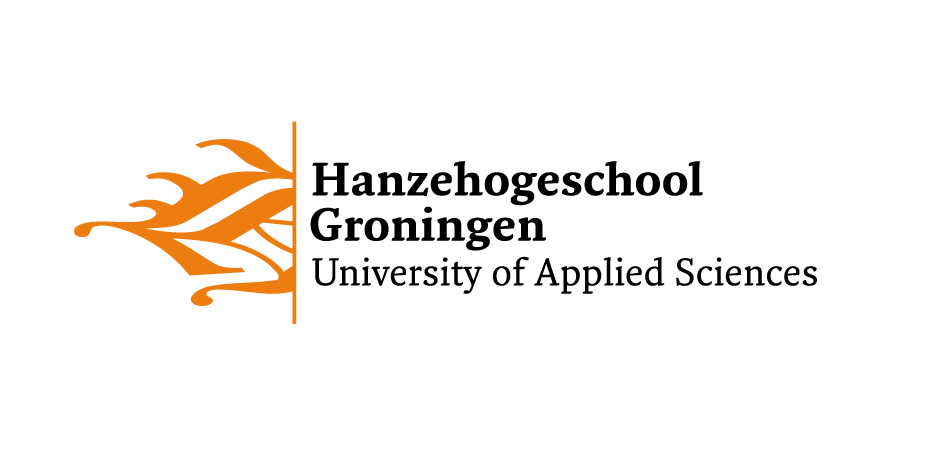 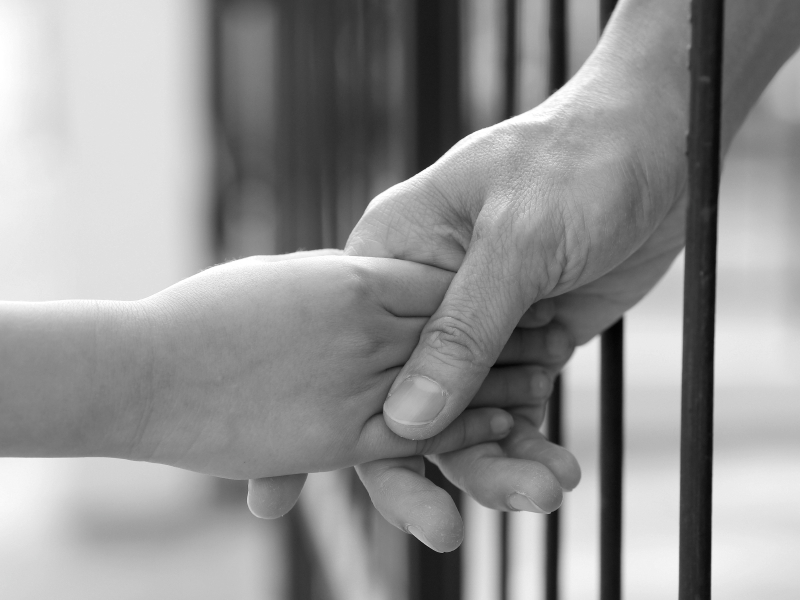 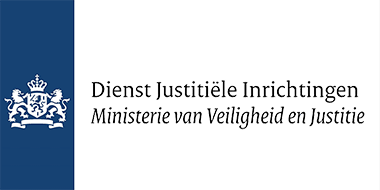 Papa in de gevangenisOntwerponderzoek naar jongvolwassen vaders in detentieSanne Bredenoort – 384015Afstudeeronderzoek Toegepaste PsychologieAcademie voor Sociale StudiesHanzehogeschool GroningenIn opdracht van Petrick Glasbergen en Simon VenemaLectoraat Verslavingskunde en Forensische ZorgHanzehogeschool GroningenAfstudeerbegeleidster: Marieke Kingma-Turkstra7 juni 2022Dronten[Foto voorpagina: iStockphoto, z.d.]Voorwoord Beste lezer, Voor u ligt mijn afstudeeropdracht voor de opleiding Toegepaste Psychologie: ‘Papa in de gevangenis’. Deze afstudeeropdracht is geschreven in opdracht van het lectoraat Verslavingskunde en Forensische Zorg van de Hanzehogeschool Groningen. Er is onderzoek gedaan naar de invulling van de vaderrol in detentie en er is een product ontwikkeld. Dit onderzoek is uitgevoerd door middel van de onderzoeksmethode design thinking. Bij deze methode worden vijf fases doorlopen om uiteindelijk een product te ontwerpen. De onderzoeksmethode design thinking was voor mij nog onbekend. Waar ik aan de start van mijn onderzoek nog veel onduidelijkheid had over deze onderzoeksmethode, heb ik nu een duidelijk beeld van wat het inhoudt en vind ik het een erg prettige manier van ontwerponderzoek. Ik wil graag een aantal personen bedanken. Mijn dank gaat allereerst uit naar mijn afstudeerbegeleidster Marieke Kingma-Turkstra. Ik heb erg veel gehad aan haar begeleiding gedurende het schrijven van deze scriptie. Ik voelde de ruimte om vragen te stellen wanneer ik dit nodig had en ik kon rekenen op nuttige antwoorden. Daarnaast wil ik Mechteld Wolthuis graag bedanken voor haar supervisie en haar hulp bij het leren begrijpen van de onderzoeksmethode design thinking. Ook wil ik mijn opdrachtgevers Petrick Glasbergen en Simon Venema bedanken voor het enthousiast meedenken over verschillende kwesties en het ondersteunen waar ik dit nodig had. Ten slotte wil ik de penitentiaire inrichtingen Lelystad, Leeuwarden en Veenhuizen bedanken voor het tot stand brengen van de interviews en focusgroepen en het verwelkomen van mij en mijn medestudenten. Uiteraard wil ik ook mijn dank uitspreken naar de gedetineerde vaders die meegewerkt hebben aan dit onderzoek. Ik wens u veel leesplezier toe. Sanne BredenoortDronten, 25 mei 2022Samenvatting Een detentieperiode van een vader kan zorgen voor detentieschade bij zowel de gedetineerde als het kind. Wanneer een vader in detentie de mogelijkheid heeft om betrokken te blijven bij de opvoeding en invulling kan blijven geven aan zijn rol als vader, kan deze detentieschade mogelijk beperkt worden. De mogelijkheid tot contact met het kind vanuit de gevangenis is echter nu nog gering en er is er nog (te) weinig aandacht voor de behoeften van jongvolwassen vaders in detentie en hun kind. Het is daarom van groot belang dat er een cultuurverandering in het Nederlandse gevangeniswezen plaatsvindt. In opdracht van het lectoraat Verslavingskunde en Forensische Zorg is ontwerponderzoek uitgevoerd door middel van de methode design thinking, in de vorm van semigestructureerde interviews en focusgroepen. Jongvolwassen vaders in detentie hebben hiermee de gelegenheid gekregen om aan te geven welke problemen en vraagstukken er leven als het gaat om het invullen van hun vaderrol in detentie. De probleemstelling van dit onderzoek luidt: “Hoe kunnen jongvolwassen gedetineerde vaders ondersteund worden bij het invullen van hun vaderrol in detentie?”. Gedurende dit onderzoek is gebleken dat gedetineerde vaders aan de ene kant aangeven geen behoefte te hebben aan een training omtrent vaderschap, maar aan de andere kant aangeven dat ze moeilijkheden ervaren bij het invullen van hun vaderrol in detentie. Deze discrepantie kan mogelijk verklaard worden door de detentiecultuur die met name in mannengevangenissen bestaat waarin een gevangenisidentiteit wordt aangemoedigd. Bij een gevangenisidentiteit horen macho-gedragingen, zoals overdreven mannelijk gedrag. De gedragingen van een gevangenisidentiteit staan vaak haaks op een positieve vaderschapsidentiteit (Venema et al., 2020). Mogelijk maakt dit de stap naar het deelnemen aan een training over vaderschap groter, aangezien het tegelijkertijd vervullen van een gevangenisidentiteit en een positieve vaderschapsidentiteit als lastig wordt ervaren. Aangezien er geen interesse is voor een training, maar wel blijkt dat gedetineerde vaders moeite ervaren met het invullen van de vaderrol in detentie, is het idee ontstaan om op een andere en meer laagdrempelige manier informatie aan te dragen over het invullen van de vaderrol in detentie. Dit kan door middel van een boekje waarin gedetineerde vaders gemakkelijk toepasbare tips kunnen vinden voor het invullen van hun vaderrol in detentie. Wanneer iedere vader in detentie zo’n boekje aangereikt krijgt, kunnen zij dit doorlezen wanneer zij hier behoefte aan hebben, zonder dat andere gedetineerden hiervan op de hoogte hoeven te zijn. Dit maakt dat de gevangenisidentiteit en de positieve vaderschapsidentiteit niet tegelijkertijd vervuld hoeven te worden, waardoor gedetineerde vaders hier geen dilemma in hoeven te ervaren. Goed om op te merken is dat dit onderzoek deel uitmaakt van een langer lopend onderzoek. Daarom zal er op dit huidige onderzoek weer voortgebouwd worden. Dit betekent dat het eindproduct in dit onderzoek niet het eindproduct betreft dat geïmplementeerd zal worden in de praktijk. Er zal vanuit de opdrachtgever eerst meer onderzoek gedaan worden en op deze manier zal het product aangevuld en verfijnd worden. AbstractA period of detention from a father can cause detention damage for both the detainee and the child. When a father in detention has the opportunity to remain involved in the upbringing of his child and when he can still fulfill his role as a father, the detention damage may be limited. However, the possibility of contact with the child from prison is still limited and there is still (too) little attention for the needs of young adult fathers in detention and their child. It is therefore of great importance that a cultural change in the Dutch prison system becomes reality.Commissioned by the Addiction Science and Forensic Care research group, design research is carried out by means of the design thinking method, in the form of semi-structured interviews and focus groups. Young adult fathers in detention have been given the opportunity to express difficulties and questions when it comes to their fathering role from detention. In this study the following research question is answered: 'How can young adult detained fathers be supported in fulfilling their father role from detention?'During this study it was found that detained fathers on the one hand indicate that they do not need a training about fatherhood because they can do it themselves, but on the other hand indicate that they experience difficulties in fulfilling their father role from detention. There is a discrepancy here that can be explained by the culture of detention that mostly excists in male prisons. In male prisons, a prison identity is encouraged. A prison identity includes macho behaviors, such as exaggerated masculine behavior. The behaviors of a prison identity are often at odds with a positive father identity (Venema et al., 2020). This may increase the step towards participating in a training about fatherhood, since fulfilling a prison identity and a positive father identity at the same time is experienced as difficult.Since there is no interest in a training, but it appears that detained fathers experience difficulty in fulfilling the father role in detention, the idea has arisen to provide information in a different and more accessible way about filling in the father role in detention. This can be done by means of a booklet in which detained fathers can find easily applicable tips for fulfilling their father role in detention. When every father in detention is handed such a booklet, they can read it through when they want to, without other detainees having to be aware of it. This means that the prison identity and the positive father identity do not have to be fulfilled at the same time, so that detained fathers do not have to experience a dilemma in this.Good to know is that this study is part of a longer-term study. Therefore, this current research will be further built upon. This means that the end product in this study is not the end product that will be implemented in practice. The client will first do more research and in this way the product will be supplemented and refined.Hoofdstuk 1: Inleiding1.1 Aanleiding en relevantie Door wetenschappers wordt ingeschat dat zo’n 25.000 kinderen in Nederland een ouder in detentie hebben. Dit heeft grote gevolgen. Deze kinderen ervaren negatieve emoties en missen hun ouder, wat vaak invloed heeft op de ontwikkeling van het kind. Veel kinderen met een ouder in detentie krijgen te maken met emotionele problemen of gedrags- en leerproblemen (De Kinderombudsman, 2017). Zij hebben daarnaast tweemaal zoveel kans op de ontwikkeling van gezondheid- en psychische problemen in vergelijking met kinderen zonder een ouder in detentie (Liebling & Maruna, 2006). Bovendien blijken kinderen met een ouder in detentie een grotere kans te hebben om zelf binnen detentie terecht te komen (Murray & Farrington, 2005).De opvatting heerst dat de rol van een vader binnen de opvoeding minder belangrijk is dan de rol van een moeder. Echter is het in de opvoeding belangrijk dat beide ouders een rol spelen. Een kind heeft het hierin nodig om van beide ouders te merken dat ze van hem houden, dat hij gezien wordt en dat ze trots op hem zijn (Hollebrandse, 2018). Er is gebleken dat vaders vaak een groot deel van hun tijd als vader besteden aan spel met hun kinderen. Dit is minder gecontroleerd en biedt meer stimulatie dan wanneer de moeder van het kind met het kind speelt. Kinderen geven dan ook vaak de voorkeur aan het spelen met hun vader (Labrell, 1996). Spel blijkt een belangrijk onderdeel van de vaderrol en de ontwikkeling van het kind. Het bevordert een actieve, competitieve, autonome en nieuwsgierige houding bij het kind en heeft daarnaast een positief effect op de sociale ontwikkeling en het leren beheersen van agressie. Hierin heeft de vader, naast een moeder of andere verzorger, een unieke en belangrijke rol in de opvoeding en ontwikkeling van het kind (Tavecchio & Bos, 2011). De afwezigheid van een vader als gevolg van detentie kan dus een grote invloed hebben op de ontwikkeling van een kind. Deze negatieve gevolgen worden ook wel detentieschade genoemd. Detentieschade bij een kind kan mogelijk beperkt worden wanneer de vader in detentie betrokken kan blijven bij de opvoeding (Venema et al., 2020).Niet alleen voor het kind is het belangrijk dat de vader betrokken kan blijven bij de opvoeding om detentieschade te beperken, maar ook voor de gedetineerde vader zelf kan dit leiden tot positieve gevolgen. Sterke gezinsrelaties hebben namelijk een positieve invloed op de kans dat gedetineerden na detentie stoppen met criminaliteit (Laub & Sampson, 2003). Gebleken is dat ex-gedetineerden met positieve vader-kind relaties minder vaak de fout ingaan, een beter mentaal welzijn hebben en vaker werk vinden in vergelijking tot ex-gedetineerden met minder positieve vader-kind relaties (Visher, 2013). Daarnaast kunnen positieve vader-kind relaties een belangrijke rol spelen in het verminderen van problematiek die gedetineerden vaak ervaren. Denk hierbij aan verslaving, angststoornissen, depressie en psychotische problemen (Venema et al., 2020). Het is dus van groot belang dat de mogelijkheid tot het onderhouden van een vader-kind relatie voldoende aanwezig is, zodat de detentieschade bij zowel de gedetineerde vader als bij het kind beperkt wordt. Betrokken blijven bij de opvoeding van het kind is echter niet makkelijk voor een gedetineerde vader. De mogelijkheden tot contact met het kind vanuit de gevangenis zijn vaak beperkt. Het kind kan de vader bezoeken tijdens het reguliere bezoekuur dat meestal één keer per week mag plaatsvinden en één tot twee uur duurt. Dit bezoek vindt plaats onder toezicht (Dienst Justitiële Inrichtingen: Ministerie van justitie en veiligheid, 2021). Kinderen jonger dan 12 jaar krijgen alleen toegang onder begeleiding van een volwassene. Voordat het kind naar de bezoekersruimte mag wordt hij of zij gecontroleerd op verboden voorwerpen door middel van een detectiepoort, scan-apparatuur en fouilleren. Lichamelijk contact is tijdens een bezoekmoment niet toegestaan, afgezien van een korte begroeting en een kort afscheid (Dienst Justitiële Inrichtingen: Ministerie van justitie en veiligheid, 2022). Vooral voor jongere kinderen is dit vaak moeilijk te begrijpen. Bovendien zijn reguliere bezoekersruimtes in een gevangenis meestal niet erg kindvriendelijk ingericht en erg onrustig. Daarnaast zijn in de bezoekersruimte ook andere gedetineerden aanwezig, wat bij het kind gevoelens van angst kan oproepen. De vaste bezoektijden en soms lange reistijden maken het daarbij soms lastig voor kinderen om hun vader te bezoeken naast hun andere bezigheden zoals bijvoorbeeld school. Hoe vaak het kind zijn of haar vader kan bezoeken hangt ook voor een belangrijk gedeelte af van de relatie die de vader in detentie heeft met de moeder of andere verzorger die zorg draagt voor het kind (Venema et al., 2020). Naast de reguliere bezoekuren bestaat het Ouder Kind Detentieprogramma (OKD). Dit bestaat uit twee vormen van bezoek, waarin de vader activiteiten zoals spelletjes spelen en knutselen met zijn kind kan ondernemen zonder dat daarbij andere familieleden aanwezig zijn. Tijdens deze vader-kinddag kan het kind de vader ongeveer twee uur lang bezoeken (Dienst Justitiële Inrichtingen: Ministerie van justitie en veiligheid, 2021).Naast deze bezoekmogelijkheden kunnen vader en kind gebruik maken van email. Kinderen kunnen een email sturen naar de gevangenis waar de vader zit. Deze email wordt vervolgens bij de gedetineerde bezorgd. Ook mogen kinderen gewone post versturen, dit wordt altijd gecontroleerd voordat het aan de gedetineerde overhandigd wordt (Dienst Justitiële Inrichtingen: Ministerie van justitie en veiligheid, 2021). Verder mogen gedetineerden bellen met hun kind. Eén keer per week mogen zij tien minuten bellen. In de praktijk is het vaak mogelijk om meerdere keren per week gebruik te maken van de telefoon (Dienst Justitiële Inrichtingen: Ministerie van justitie en veiligheid, 2021). Met name voor jongvolwassen vaders met jonge kinderen is het contact beperkt tot de bezoekmomenten, aangezien contact via telefoon en via brieven/e-mails gezien de leeftijd van hun kind geen optie zijn (Venema et al., 2020).   Een detentieperiode van een vader kan dus zorgen voor detentieschade bij zowel de gedetineerde als het kind. Wanneer een vader in detentie de mogelijkheid heeft om betrokken te blijven bij de opvoeding en invulling kan blijven geven aan zijn rol als vader, kan deze detentieschade mogelijk beperkt worden. Zoals beschreven is de mogelijkheid tot contact met het kind vanuit de gevangenis nu nog gering en is er nog (te) weinig aandacht voor de behoeften van jongvolwassen vaders in detentie en hun kind. Het is daarom van groot belang dat er een cultuurverandering in het Nederlandse gevangeniswezen plaatsvindt. 1.2 Organisatieomschrijving en doelstellingIn opdracht van de organisatie FNO Geestkracht, doet het lectoraat Verslavingskunde en Forensische Zorg van de Hanzehogeschool Groningen onderzoek naar jongvolwassen vaders in detentie met het project ‘Vergeten Vaders’. Dit project is een samenwerking tussen de Hanzehogeschool Groningen en Dienst Justitiële Inrichtingen. Met het project wordt een stem gegeven aan jongvolwassen vaders in detentie, met als doel om de thema’s ‘vaderschap’ en ‘kindvriendelijkheid’ essentieel te maken binnen het Nederlandse gevangeniswezen en op deze manier bij te dragen aan een cultuurverandering binnen deze sector. Met het project worden door studenten van de Hanzehogeschool Groningen producten ontwikkeld die jongvolwassen vaders kunnen helpen om invulling te geven aan hun rol als vader tijdens detentie, om daarmee detentieschade bij de gedetineerde vader en zijn kind(eren) te beperken of zelfs voorkomen (FNO, 2021). Om deze producten te ontwikkelen wordt gebruik gemaakt van ontwerponderzoek door middel van de methode design thinking, in de vorm van semigestructureerde interviews en focusgroepen. Jongvolwassen gedetineerde vaders krijgen hiermee de gelegenheid om aan te geven welke problemen en vraagstukken er leven als het gaat om het invullen van hun vaderrol in detentie en van hieruit worden vervolgens concrete en in de praktijk toepasbare producten ontwikkeld.1.3 ProbleemstellingHoe kunnen jongvolwassen gedetineerde vaders ondersteund worden bij het invullen van hun vaderrol in detentie?1.4 Operationalisering van begrippen Jongvolwassen vaders in detentie: Mannen in de gevangenis die een leeftijd hebben tussen de 18 en 35 jaar en vader zijn van één of meerdere kinderen tot en met 18 jaar.  Kind: Kinderen van 0 tot en met 18 jaar met een jongvolwassen vader in detentie. Detentieschade: Schade die zowel de gedetineerde als derden kunnen ondervinden als gevolg van een periode in detentie. Vaderrol: De rol die de vader invult bij het opvoeden van zijn kind(eren).Ondersteunen bij het invullen van de vaderrol: Door middel van een concrete en in de praktijk toepasbare oplossing ondersteuning bieden aan jongvolwassen vaders in detentie bij het invullen van hun vaderrol. 1.5 Afbakening van het onderzoekBinnen het project ‘Vergeten Vaders’ worden drie onderzoeken uitgevoerd. Door het lectoraat Verslavingskunde en Forensische Zorg, de opdrachtgever van dit onderzoek, zijn verschillende sub thema’s gecreëerd om op deze manier een volledig onderzoek uit te kunnen voeren. Dit onderzoek focust zich op het invullen van de vaderrol in detentie. De andere twee onderzoeken focussen zich op de onderwerpen ‘het welzijn van de kinderen’ en ‘gezinsrelaties’. Verder is het belangrijk om te vermelden dat deze onderzoeken deel uitmaken van een langer lopend onderzoek. Er wordt voortgebouwd op onderzoek dat al verricht is en ook op het huidige onderzoek zal weer voortgebouwd worden. 1.6 LeeswijzerIn hoofdstuk twee wordt de onderzoeksopzet van dit onderzoek toegelicht. In hoofdstuk drie worden de resultaten van de interviews vanuit de empathize fase besproken. Van daaruit volgen ook de resultaten van de define fase. In hoofdstuk vier zijn de resultaten van de ideate fase beschreven. In hoofdstuk vijf zijn de resultaten van de prototype- en test fase terug te vinden. In hoofdstuk zes zijn de conclusies, aanbevelingen en discussie uitgewerkt. Ten slotte zijn in de bijlagen het interviewschema, de codeboom, het document ‘zorgvuldig omgaan met proefpersonen’ en het ontworpen product bijgevoegd. Hoofdstuk 2: De onderzoeksopzetOm de probleemstelling: “Hoe kunnen jongvolwassen gedetineerde vaders ondersteund worden bij het invullen van hun vaderrol in detentie?” te kunnen beantwoorden, is ontwerponderzoek uitgevoerd door middel van de methode design thinking. Er is gekozen voor de methode design thinking, omdat deze methode dicht bij de doelgroep staat. In samenwerking met de doelgroep wordt een beeld verkregen van de problemen die spelen en de mogelijke oplossingen hiervoor, waardoor het product zo goed mogelijk aansluit bij de wensen van de doelgroep. Design thinking is een ontwerponderzoek met een kort cyclisch karakter, waarbij altijd weer terug kan worden gegaan naar de vorige fase. Bij design thinking wordt geredeneerd van probleem naar oplossing en weer terug. De onderzoekscyclus van design thinking bestaat uit vijf verschillende fases: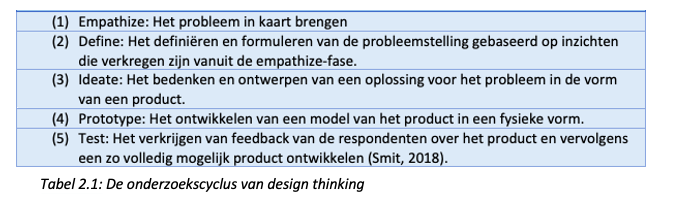 In onderstaande tabel zijn verschillende hulpvragen geformuleerd die voor de onderzoekster als basis dienen voor de dataverzameling. Deze zijn opgedeeld in de fases van design thinking.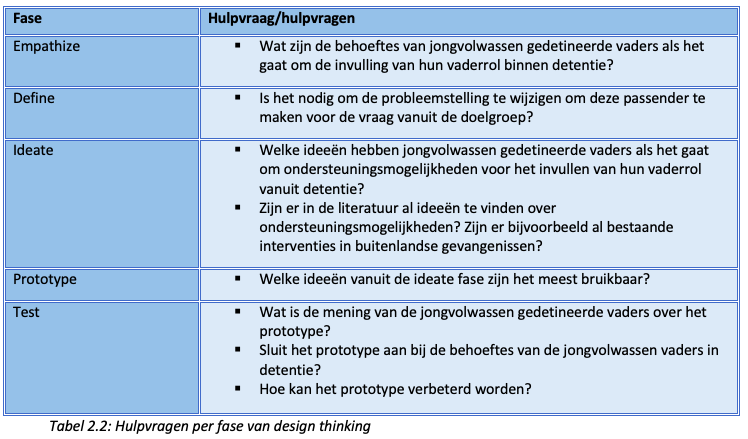 2.1 EmpathizeIn fase 1 van de onderzoekscyclus van design thinking wordt het probleem in kaart gebracht (Smit, 2018). In dit onderzoek is het probleem in kaart gebracht door middel van interviews met veertien jongvolwassen vaders in detentie. Er zijn semigestructureerde interviews afgenomen door middel van een interviewschema. Een semigestructureerd interview biedt de mogelijkheid om, naast de vooraf bepaalde topics, verder in te gaan op onderwerpen die tijdens het interview met de respondent naar voren komen. Een interviewschema biedt structuur en vergroot daardoor de betrouwbaarheid van het onderzoek. Vanuit de opdrachtgever is een interviewschema ontwikkeld waarin verschillende topics aan bod komen. Het interviewschema is opgebouwd in drie delen: voor detentie, tijdens detentie en na detentie. Uit onderzoek blijkt dat tijdsdimensie in relaties belangrijk is. Interacties binnen een relatie worden gevormd door het verleden, maar ook door verwachtingen van de relatie in de toekomst. Daarnaast is het voor mensen cognitief makkelijker te begrijpen wanneer gebruik wordt gemaakt van een chronologische opbouw (Venema et al., 2021). Een vraag die gesteld is dat gaat over de periode voor detentie is bijvoorbeeld: “Hoe zag jouw rol als vader er in het gezin uit voor je detentie?”. Om een beeld te krijgen van de problemen en vraagstukken die spelen onder vaders in detentie is de volgende vraag gesteld: “Zijn er dingen waar jij tegenaan loopt als vader in detentie? Kun je daar wat over vertellen?”. Het gehele interviewschema is terug te vinden in bijlage 1. De interviews zijn afgenomen bij veertien jongvolwassen mannen die gedetineerd zitten in de penitentiaire inrichting (PI) Lelystad of in de penitentiaire inrichting (PI) Leeuwarden. Drie van de geïnterviewden zitten gedetineerd in PI Leeuwarden en elf geïnterviewden in PI Lelystad. Met jongvolwassen mannen worden mannen bedoeld tussen de 18 en 35 jaar. Er is een ondergrens van 18 jaar oud gekozen omdat onder deze leeftijd mensen onder het jeugdstrafrecht vallen en niet in gevangenissen voor volwassenen worden geplaatst. Er is gekozen voor de doelgroep jongvolwassenen, omdat deze mensen vaak jongere kinderen hebben en het grootste deel van de mensen in detentie jongvolwassen is. Op deze manier wordt dus een groot deel van de doelgroep ‘vaders in detentie’ bereikt. De interviews zijn afgenomen in de penitentiaire inrichtingen zelf en duurden tussen de twintig en zestig minuten.  In PI Lelystad is het contact voor het werven van respondenten verlopen via de voorzitter van de werkgroep van gezinsbenadering. In PI Leeuwarden is dit contact via het afdelingshoofd van de vadervleugel en de coördinator van gezinsbenadering verlopen. Vervolgens zijn de respondenten geworven door het gevangenispersoneel. Het gevangenispersoneel heeft vaders geselecteerd op basis van hun leeftijd (tussen de 18 en 35 jaar). Aangezien er binnen de gevangenis (nog) niet geregistreerd wordt of iemand vader is en of hij contact heeft met zijn kinderen, is verder geselecteerd op of een vader deelneemt aan de vader-kinddagen of niet. De vaders die hieraan deelnemen zijn geselecteerd om geïnterviewd te worden. Op deze manier zijn alleen vaders geselecteerd die al aandacht besteden aan hun vaderrol in detentie en werd de kans vergroot dat zij vrijwillig wilden deelnemen. De deelname aan het onderzoek was namelijk geheel vrijwillig. De interviews zijn opgenomen. Het opnemen van de interviews is een belangrijk hulpmiddel om de betrouwbaarheid van het onderzoek te verhogen. De opname kan achteraf net zo vaak beluisterd worden als nodig is om de interviews juist te kunnen uitwerken (Baarda, 2021). Er is hierbij gebruik gemaakt van informed consent: in de voorbereiding van dit project is al geïnformeerd over het gebruik van opnameapparatuur. In PI Lelystad is dit voorgelegd aan de voorzitter van de werkgroep van gezinsbenadering en in PI Leeuwarden aan het afdelingshoofd van de vadervleugel. Deze personen hebben het voorgelegd tijdens het vestigingsdirectie overleg (VDO) en zij hebben het gebruik van opnameapparatuur goedgekeurd. Alle onderzoekers binnen het onderzoek hebben daarnaast een training gehad over het omgaan met opnameapparatuur en privacygegevens. Aan alle geïnterviewden is van tevoren akkoord gevraagd voor het opnemen van het interview. Wanneer het interview getranscribeerd was, is de opname definitief verwijderd. Ook hierover zijn de geïnterviewden geïnformeerd.Nadat alle interviews afgenomen waren, zijn de interviews woordelijk getranscribeerd. Vervolgens zijn deze transcripten gecodeerd met behulp van het programma Atlas.ti. Het coderen is gedaan door middel van drie typen codering, namelijk open codering, axiale codering en selectieve codering. Het proces is begonnen met het open coderen, waarbij de transcripten met elkaar vergeleken werden en vervolgens gelabeld door middel van codes. Het resultaat van deze fase is een codeboom.   Voorbeelden van codes die gebruikt zijn in dit onderzoek zijn algemene codes zoals ‘leeftijd kinderen’ en ‘leeftijd geïnterviewde’, maar er zijn ook codes gebruikt die te maken hadden met de vaderrol voor- en de vaderrol tijdens detentie. In bijlage 2 is de gehele codeboom bijgevoegd. Vervolgens is er axiaal gecodeerd. Hierbij werd nagegaan hoe tekstfragmenten met eenzelfde code zich van elkaar onderscheiden en hoe ze met elkaar samenhangen. De codeboom is hierop aangepast en aangevuld. Zo bestonden eerst de codes ‘behoeftes’ en ‘moeilijkheden’ om een overzicht te creëren van welke problemen vaders in detentie ervaren. Echter werd tijdens het coderen duidelijk dat hier vaak geen verschil in bestond en zijn deze codes samengevoegd tot de code ‘problemen’. Alle behoeftes en moeilijkheden die de gedetineerde vaders in de interviews hebben genoemd zijn gecodeerd met deze code. Ten slotte is er selectief gecodeerd. Hierbij werden verbindingen en relaties gelegd tussen de verkregen data, met het beantwoorden van de probleemstelling als doel (Boeije, 2014). 2.2 DefineIn fase 2 van de onderzoekscyclus van design thinking wordt de probleemstelling gedefinieerd en geformuleerd, gebaseerd op inzichten die verkregen zijn vanuit de empathize fase (Smit, 2018).Nadat de interviews afgenomen, getranscribeerd en gecodeerd waren, is er opnieuw gekeken naar de probleemstelling en is bepaald of de probleemstelling gewijzigd moest worden om deze passender te maken voor de vraag vanuit de doelgroep. 2.3 Ideate In fase 3 van de onderzoekscyclus van design thinking worden er oplossingen voor het probleem in kaart gebracht, in de vorm van producten (Smit, 2018). In de interviews zijn ook enkele oplossingen aangedragen, deze oplossingen zijn in de ideate fase beschreven en er is literatuuronderzoek uitgevoerd. Er is hiervoor naar literatuur gezocht over al bestaande projecten en trainingen voor ouders in detentie in binnen- en buitenland. Op deze manier zijn de ideeën die vanuit de interviews zijn ontstaan aangevuld. Bij het selecteren van bronnen is gelet op betrouwbaarheid en wetenschappelijkheid van de bron. Om dit te waarborgen is altijd gezocht via de zoekmachine Google Scholar. In de conclusie van de ideate fase zijn alle ideeën overzichtelijk bij elkaar in een tabel gezet en is er toegewerkt naar één idee. Allereerst is gekeken naar welke ideeën aansluiten bij het thema van dit onderzoek ‘invulling van de vaderrol in detentie’. Met deze ideeën is verder gewerkt. Vervolgens is gekeken naar eventuele kanttekeningen die de kans dat er onvoldoende draagvlak is voor het idee groter maken. Ook met deze ideeën is niet verder gewerkt in dit onderzoek. Uit de ideeën die vervolgens over zijn gebleven, is een idee voor een product ontstaan. Dit product is vervolgens verder uitgewerkt in de prototype fase. 2.4 PrototypeIn fase 4 van de onderzoekscyclus van design thinking wordt het bedachte product verder uitgewerkt tot een prototype (Smit, 2018). Alle ideeën die de onderzoekster had over het product zijn uitgewerkt in een prototype en onderbouwd. 2.5 TestIn fase 5 van de onderzoekscyclus van design thinking wordt er feedback verkregen van de doelgroep over het bedachte prototype en wordt er een zo volledig mogelijk product ontwikkeld. Er wordt opnieuw feedback verkregen over het prototype, totdat er een ontwerp is dat volledig voldoet aan het steeds nader gespecificeerde doel van het product (Smit, 2018). Het verkrijgen van feedback over het prototype is in dit onderzoek onder andere gedaan door middel van twee focusgroepen. De focusgroep-methode is een eenvoudige methode waarmee in korte tijd veel informatie kan worden verzameld over een bepaald onderwerp. Een focusgroep bestaat meestal uit zeven tot tien personen uit de betreffende doelgroep. Er kan dus met een relatief grote onderzoeksgroep worden gewerkt. De interactie tussen de deelnemers staat tijdens een focusgroepdiscussie centraal, waardoor de gespreksleider weinig directe invloed op de richting van het gesprek heeft. Dit maakt dat de focusgroep-methode heel open is. Doordat de deelnemers reageren op elkaars uitspraken, levert een focusgroepdiscussie meestal veel informatie op. De deelnemers komen vaak op inzichten die in individuele interviews nooit naar voren zouden komen. Daarom is er in deze fase van het onderzoek gekozen voor het gebruik van focusgroepen, in plaats van individuele interviews. Daarnaast is de validiteit bij de focusgroep-methode vaak hoog: er wordt gemeten wat men wil meten (van Assema et al., 1992). In dit onderzoek is in twee focusgroepen feedback verkregen van de doelgroep over het bedachte prototype. De focusgroepen bestonden uit acht jongvolwassen vaders die gedetineerd zitten in PI Veenhuizen. In de eerste en in de tweede focusgroep zaten dezelfde jongvolwassen vaders. Zij kwamen van verschillende afdelingen, om een zo heterogene groep mogelijk te maken. Het contact voor het werven van de respondenten van de focusgroepen is verlopen via de gezinscoach in PI Veenhuizen. Vervolgens zijn de respondenten geworven door het gevangenispersoneel. Het gevangenispersoneel heeft geselecteerd op basis van de leeftijd van de respondenten (tussen de 18 en 35 jaar) en er is gekeken naar of de vader deelneemt aan de vader-kinddagen of niet. Op deze manier kon het gevangenispersoneel mensen selecteren die binnen de doelgroep ‘jongvolwassen’ vallen en mensen die zich al bezighouden met hun vaderrol in detentie. De respondenten konden vrijwillig deelnemen aan het onderzoek. Hierdoor waren de respondenten die mee hebben gedaan gemotiveerd om hun steentje bij te dragen in het vergroten van de aandacht voor vaderschap in detentie, door hun feedback te geven op de bedachte prototypes. De twee focusgroepdiscussies zijn gehouden in een centrale ruimte in de penitentiaire inrichting zelf. De focusgroepen duurden tussen de veertig en zestig minuten. Tijdens de focusgroepen zijn verschillende prototypes besproken. Per prototype was er tien tot vijftien minuten de tijd om feedback te verkrijgen. In de eerste focusgroep stond voor dit onderzoek de vraag “Wat is jullie mening over het bedachte prototype?” centraal. Op deze manier is getoetst of er draagvlak is voor het prototype en of het prototype aansluit bij de behoeftes van vaders in detentie. In de tweede focusgroep is specifiek gevraagd naar de mening van de gedetineerde vaders over een bepaald deel van het prototype. Op deze manier wilde de onderzoekster toetsen of dat deel volgens de gedetineerde vaders een toegevoegde waarde heeft en of het doel ervan duidelijk is. De focusgroepen zijn opgenomen. Het opnemen van een focusgroep is een belangrijk hulpmiddel om de betrouwbaarheid van het onderzoek te verhogen. De opname kan achteraf net zo vaak beluisterd worden als nodig is om de informatie juist te kunnen uitwerken (Baarda, 2021). Hierbij is gebruik gemaakt van informed consent: in de voorbereiding van dit project is al geïnformeerd over het gebruik van opnameapparatuur. Hiervoor is goedkeuring gegeven door de gezinscoach in PI Veenhuizen. Alle onderzoekers binnen het onderzoek hebben daarnaast een training gehad over het omgaan met opnameapparatuur en privacygegevens. Aan alle respondenten in de focusgroepen is van tevoren akkoord gevraagd voor het opnemen van de focusgroepdiscussie. De opname is definitief verwijderd na het verwerken van de informatie uit de focusgroepen. Ook hierover zijn de respondenten geïnformeerd.Naast feedback van de doelgroep is in dit onderzoek ook feedback verkregen van andere betrokkenen. Zo is er aanvullend feedback verkregen van de opdrachtgever van het onderzoek, van de voorzitter van de werkgroep van gezinsbenadering van PI Lelystad (Rein Peters) en van de gezinsfunctionaris van PI Veenhuizen (Hennie Duteweerd). De gezinsfunctionaris is benaderd door de opdrachtgevers van dit onderzoek met de vraag of zij feedback wilde geven op alle prototypes die binnen het project ontwikkeld worden. De onderzoekers, de opdrachtgevers en de gezinsfunctionaris zijn vervolgens samengekomen in een ruimte van de Hanzehogeschool Groningen. Ieder prototype werd toegelicht door de onderzoeker en vervolgens werd er kort feedback gegeven. Voor ieder prototype was ongeveer vijf minuten de tijd. De voorzitter van de werkgroep is benaderd door de onderzoekster van dit onderzoek. Ook aan hem is de vraag gesteld of hij feedback wilde geven op de prototypes binnen het project. Twee onderzoeksters zijn naar PI Lelystad gegaan en hebben daar de prototypes toegelicht. De voorzitter van de werkgroep heeft hierop feedback gegeven. Voor de feedback werd per prototype ongeveer vijftien minuten de tijd genomen. 2.6 Ethische verantwoordingVanwege de kwetsbare positie waarin gedetineerden zich bevinden is het noodzakelijk om de ethische verantwoording voor dit onderzoek te benoemen. Om zo zorgvuldig mogelijk om te gaan met de respondenten heeft de onderzoekster voor afname van het onderzoek het formulier ‘zorgvuldig omgaan met proefpersonen’ ingevuld. Deze is bijgevoegd in bijlage 3. De respondenten hadden een vrijwillige keuze om wel of niet te participeren in het onderzoek. Wanneer iemand ervoor koos om te participeren, was hij al op de hoogte van het doel van het onderzoek. Ook over de vertrouwelijkheid van het onderzoek werden de respondenten vooraf geïnformeerd: Er worden geen persoonlijke gegevens gebruikt in het onderzoek, enkel de leeftijd van de respondent en de leeftijd van zijn kinderen wordt vermeld. Daarnaast werd de respondent vooraf geïnformeerd over het gebruik van opnameapparatuur gedurende het interview. Na het transcriberen van het interview werd de opname definitief verwijderd, ook hiervan was de respondent vooraf op de hoogte. Hoofdstuk 3: Resultaten empathize en defineIn dit hoofdstuk worden de resultaten van de interviews vanuit de empathize fase besproken om het probleem in kaart te brengen. Van daaruit volgen ook de resultaten van de define fase, wat een conclusie betreft van de empathize fase. 3.1 Empathize3.1.1 Bellen en videobellenVaders in detentie ervaren het als lastig dat zij beperkt zijn in de mogelijkheden tot bellen en videobellen met hun kinderen. Er kan alleen op bepaalde momenten en op bepaalde tijden ge(video)beld worden. Hierdoor komt het vaak voor dat hun kinderen op school zitten of met andere activiteiten bezig zijn wanneer de gedetineerde vader de mogelijkheid heeft om te (video)bellen. Het belmoment is daarmee voorbij en er kan pas weer de volgende dag gebeld worden. Daarnaast voelen gedetineerde vaders vaak niet de vrijheid en rust om te bellen, aangezien er achter hen (vaak ongeduldig) andere gedetineerden wachten op de telefoon. 3.1.2 Reguliere bezoekmomentenVaders in detentie ervaren verschillende moeilijkheden tijdens het bezoekmoment. Zo mogen kinderen tijdens een bezoekmoment niet rondlopen en is er niets om mee te spelen. Veel gedetineerde vaders geven aan dat hun kinderen daar onrustig van worden. Daarnaast geven zij aan dat zij soms behoefte hebben om dingen te delen met de verzorger/begeleider van het kind zonder dat het kind zelf dit kan meeluisteren. Nu is hier niet de ruimte voor. Een gedetineerde vader van 33 jaar oud zei hierover: 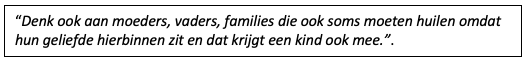 Gedetineerde vaders geven aan het als lastig te ervaren dat zij tijdens het bezoek niet de mogelijkheid hebben tot het doen van iets interacties, maar alleen een gesprek kunnen voeren. Zij bellen een paar keer per week, dus zij weten al wat er thuis speelt en hoe het met hun kind(eren) gaat. Een gedetineerde vader van 33 jaar oud zei hierover: 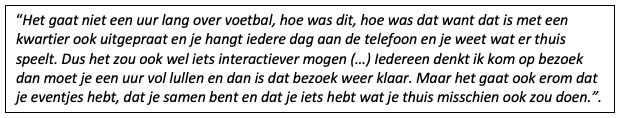 Ook hebben gedetineerde vaders aangegeven dat ze ontevreden zijn over het handelen van de medewerkers tijdens bezoekmomenten. Zij worden als kind onvriendelijk ervaren. Bovendien vinden vaders in detentie de bezoekersruimte kind onvriendelijk. Zij vinden deze er kil en kaal uitzien. Een aantal vaders geeft aan hun kinderen niet te willen ontvangen in de bezoekersruimte vanwege deze uitstraling. 3.1.3 De vader-kinddagVaders in detentie geven ook aan behoefte te hebben aan aanpassingen van de vader-kinddag. De vader-kinddag duurt een uur tot twee uur en vindt één keer per maand plaats. Gedetineerde vaders ervaren dit als te kort en te weinig en hebben het idee dat het een positief effect heeft als de vader-kinddag langer en vaker plaatsvindt. Een gedetineerde vader van 28 jaar oud zei hierover: 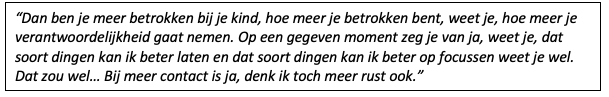 Verder geven gedetineerde vaders aan dat zij de invulling van de vader-kinddag graag anders zouden zien. Zij vinden de ruimte waar de vader-kinddag plaatsvindt te klein en zij zouden graag meer mogelijkheden hebben voor activiteiten. Bij een vader-kinddag worden de kinderen gebracht en bij de ingang van de gevangenis afgegeven aan medewerkers van de gevangenis. De moeder of verzorger van de kinderen mag niet meelopen. De medewerkers van de gevangenis brengen de kinderen naar hun vaders. Vaders in detentie ervaren dit als lastig. Zij geven aan dat veel (vooral jonge) kinderen het eng vinden om mee te lopen met een onbekend iemand. Daar komt bij dat, net als bij de reguliere bezoekmomenten, de medewerkers die de kinderen naar hun vader begeleiden als kind onvriendelijk worden ervaren. 3.1.4 Invulling van de vaderrol tijdens detentieVaders in detentie geven aan het als lastig te ervaren om hun vaderrol in detentie in te vullen. Verschillende vaders geven aan niks te kunnen doen in detentie als vader, behalve (video)bellen en hun gezin op bezoek laten komen. Zij geven aan dat ze het idee hebben dat hun handen gebonden zijn.    3.2 DefineDe empathize fase heeft geen aanleiding gegeven om verandering aan te brengen in de probleemstelling: “Hoe kunnen jongvolwassen gedetineerde vaders ondersteund worden bij het invullen van hun vaderrol in detentie?”. Er is gebleken dat de probleemstelling passend is voor de vraag vanuit de doelgroep, aangezien verschillende vaders aangeven dat zij moeite ervaren bij de invulling van hun vaderrol in detentie. Hoofdstuk 4: Resultaten ideateIn dit hoofdstuk staan de resultaten van de ideate fase beschreven. Dit betreft ideeën voor oplossingen van de problemen die naar voren zijn gekomen in de interviews en in de literatuur. In de conclusie van deze fase zijn alle ideeën naast elkaar gelegd en is er toegewerkt naar één idee.  4.1 De interviewsUit de empathize fase is gebleken dat gedetineerde vaders tegen verschillende problemen aanlopen als het gaat om de invulling van hun vaderrol binnen detentie. Voor veel van deze problemen hebben de gedetineerde vaders zelf al ideeën voor oplossingen aangedragen. 4.1.1 Reguliere bezoekmomentenIn de empathize fase is gebleken dat gedetineerde vaders met jonge kinderen het als lastig ervaren dat hun kinderen tijdens een bezoekmoment niet mogen rondlopen en er niets is om mee te spelen. Gedetineerde vaders hebben hiervoor het idee om een speelhoekje toe te voegen aan de bezoekersruimte. Op deze manier hebben kinderen ook de mogelijkheid om te spelen en hoeven zij niet het hele bezoekmoment te zitten. Daarnaast hebben de gedetineerde vader en de verzorger van het kind op deze manier de ruimte om dingen te bespreken zonder dat het kind dit hoeft mee te krijgen. Verder is naar voren gekomen dat gedetineerde vaders graag de mogelijkheid zouden hebben tot het doen van iets interactiefs. Gedetineerde vaders zouden bijvoorbeeld graag een spel willen spelen met hun gezin, zodat het even voelt als hoe het thuis ook zou zijn. Tenslotte geven gedetineerde vaders aan dat zij de bezoekersruimte een kind onvriendelijke uitstraling vinden hebben. Een gedetineerde vader noemde hiervoor als idee om stripfiguren toe te voegen op de muren, die kinderen dan herkennen waardoor ze zich wellicht wat meer op hun gemak voelen. 4.1.2 De vader-kinddagIn de empathize fase is naar voren gekomen dat gedetineerde vaders de vader-kinddag graag anders zouden zien. Allereerst zouden gedetineerde vaders willen dat de vader-kinddag langer duurt en vaker plaatsvindt. Daarnaast hadden zij het idee om de vader-kinddag in een grote gymzaal of op een plein binnen de gevangenismuren te laten plaatsvinden, met een springkussen en de mogelijkheid tot voetballen en andere spellen. Een ander idee is om de mogelijkheid tot samen koken aan te bieden, zodat het huiselijke gevoel van thuis ervaren kan worden. Verder is naar voren gekomen dat vaders in detentie het als lastig ervaren dat hun kinderen mee moeten lopen met een onbekend iemand. Zij geven aan dat veel (vooral jonge) kinderen dit eng vinden. Zij zouden graag zien dat de moeder of verzorger van hun kind mee kan lopen tot het kind bij zijn of haar vader is. 4.1.3 Invulling van de vaderrol tijdens detentieIn de empathize fase is gebleken dat veel gedetineerde vaders niet goed weten hoe ze hun vaderrol in detentie in kunnen vullen. Er zijn echter ook enkele vaders die creatieve ideeën hebben voor de invulling van hun vaderrol in detentie. Zo noemde een vader dat hij weleens een cadeautje opstuurt naar zijn kind en hem hiermee verrast als ze aan het bellen zijn. Andere vaders noemden dat zij proberen te helpen met huiswerk via de telefoon door dingen uit te leggen die hun kinderen niet begrijpen. Daarnaast vertelde een 33 jaar oude gedetineerde vader dat hij zijn kinderen naar bed brengt via de telefoon: 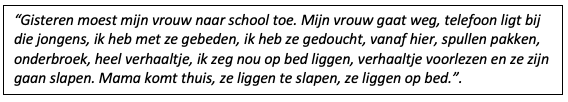 4.1.4 Overig idee Naast ideeën over de bezoekersruimte, de vader-kinddag en de invulling van de vaderrol is er ook een ander idee genoemd. Zo heeft een gedetineerde vader aangegeven behoefte te hebben om zijn kinderen visueel te betrekken bij zijn leven in detentie. Hij had het idee om dit door middel van een plakboek of fotoreportage te doen. Op deze manier kan een vader in detentie laten zien wat hij op een dag doet en zo zijn kinderen meer betrekken bij zijn leven.4.2 Literatuuronderzoek Er is literatuuronderzoek uitgevoerd om een beeld te verkrijgen van de projecten en trainingen die al bestaan op het gebied van vaderschap in detentie. Op deze manier zijn de ideeën die vanuit de interviews zijn ontstaan aangevuld. 4.2.1 Bestaande projecten Er bestaan al meerdere interventies op het gebied van vaderschap in detentie. Zowel in het buitenland als in Nederland zijn al verschillende projecten opgezet. Voorbeelden hiervan worden hieronder toegelicht.Family Based Approach in WalesIn de gevangenis ‘Parc Prison’ in Wales is in 2006 het Family Based Approach project opgezet. Dit project zet zich in voor het verlagen van recidive door ex-gedetineerden, het terugdringen van het overnemen van criminaliteit van kinderen van gedetineerden en het verminderen van detentieschade bij kinderen van gedetineerden. Het project is ontstaan vanuit de maatschappelijke aandacht en groeiende inzichten voor de gevolgen van detentie voor de gedetineerde, maar ook voor zijn gezin. Vanuit de Family Based Approach is Parc Prison ingericht op de aanwezigheid van kinderen. Zo worden zij, wanneer zij op bezoek komen, niet ontvangen door gevangenispersoneel, maar door medewerkers van een kinderwelzijnsorganisatie. Daarnaast worden zij in een aparte ruimte naast het gevangeniscomplex ontvangen, het zogeheten Visitors Center. Hier ligt speelgoed en staat een glijbaan. De route naar het Visitors Center bestaat uit versierde muren en teksten als ‘welcome friends and family’. De bezoeken zelf vinden plaats in een kindvriendelijke bezoekersruimte waar het bezoek niet wordt beschouwd als een risico (‘bezoekers kunnen drugs meenemen’), maar als deel van het re-integratie traject van de gedetineerde. In 2010 is het Family Based Approach project uitgebreid. In Parc Prison is toen een Family Interventions Unit geopend. Dit is een aparte vleugel waarop de gedetineerde vaders die meedoen aan het project ondergebracht zijn. Op de afdeling hangen allerlei teksten die een positieve vaderschapsidentiteit stimuleren. Het idee hiervan is dat vaders elkaar positief beïnvloeden, waardoor een cultuur van vaderschap ontstaat op de vleugel. Wanneer nieuwe vaders op deze afdeling gedetineerd worden, krijgen ze bezoek van het Parc Supporting Families Team. Dit team biedt informatie, advies en begeleiding rondom vaderschap in detentie aan gevangenen en hun gezinnen (Venema et al., 2020). De Gezinsbenadering in NederlandDoor middel van uitwisselingsprojecten van studenten van de Hanzehogeschool Groningen naar Parc Prison in Wales, heeft Nederland kennisgenomen van de Family Based Approach. De penitentiaire inrichtingen in Veenhuizen en Leeuwarden zijn gestart met de Nederlandse variant van dit project: De Gezinsbenadering. Net als in Parc Prison worden ook in Veenhuizen de deelnemende vaders bij elkaar geplaatst op een speciale afdeling binnen de gevangenis, de zogeheten ‘vadervleugel’. Gedetineerden die meedoen met het project kunnen hun gezin ontmoeten in een gezinskamer. Hier kunnen zij vrij bewegen en er is geen direct toezicht van bewakers. Kinderen kunnen hun vader hier aanraken en bij hem op schoot zitten. Daarnaast hebben vaders de mogelijkheid om vaker te videobellen met hun kind(eren) (Venema et al., 2020).Er zijn in Nederland ook al verschillende kleinere projecten opgezet. Zo heeft Gevangenenzorg Nederland het project ‘Kindercadeau’ opgezet. Zij bieden ouders de mogelijkheid om een cadeautje aan hun kind(eren) te geven wanneer ze jarig zijn en in de kerstperiode. Een vrijwilliger overhandigt dit cadeau dan aan het kind. Op deze manier krijgen kinderen ondanks de detentie toch een cadeautje van hun vader (Gevangenenzorg Nederland: Geloof in herstel, 2022). Daarnaast is het vadervoorleesproject opgezet. Dit is een project waarbij ouders in detentie een opname kunnen maken van wanneer zij een kinderboekje voorlezen. Deze opname kan dan naar hun kind(eren) gestuurd worden. Op deze manier kunnen zij toch voorgelezen worden door hun gedetineerde ouder (Alphen aan den rijn in het nieuws, 2021). 4.2.2 Bestaande trainingenNaast projecten bestaan er ook al vele trainingen op het gebied van vaderschap in detentie in binnen- en buitenland. Deze trainingen worden gegeven aan vaders binnen detentie om hen te ondersteunen in hun vaderrol. Enkele voorbeelden hiervan worden hieronder toegelicht.Family Man en Fathers InsideVanuit de liefdadigheidsinstelling Safe Ground zijn twee trainingen opgezet, Fathers Inside en Family Man. Safe Ground is een organisatie gevestigd in London die zich inzet voor mensen binnen detentie. De organisatie heeft als doel om toegang tot- en diversiteit van educatieve activiteiten in de gevangenis te verbeteren, vooroordelen te verminderen waarmee families van gedetineerden te maken krijgen en alternatieven te creëren voor de traditionele straffen (Safe Ground, z.d.-a). Safe Ground heeft twee trainingen opgezet rondom vaderschap in detentie. De training Family Man ondersteunt bij het ontwikkelen en onderhouden van familierelaties (Safe Ground, z.d.-b). De andere training van Safe Ground heet Fathers Inside. De training leert vaders in detentie om hun rol als vader beter te begrijpen. Zij krijgen educatie gericht op hun verantwoordelijkheden als vader en zij leren over de opvoeding, ontwikkeling en welzijn van kinderen (Safe Ground, z.d.-c).Inside Out DadIn 2005 is de training Inside Out Dad gestart. Het doel van de training is om de vader-kindrelaties van de deelnemende vaders te verbeteren. De training richt zich op criminogene factoren als waarden en normen, woede en impulsbeheersing, ontbrekende familierelaties, gebrek aan empathie en asociale attitudes. Mensen die aan de training deelnemen leren in twaalf groepssessies over verschillende onderwerpen. Voorbeelden van onderwerpen zijn ‘omgaan met emoties’, ‘relaties’, ‘vaderschap’, ‘discipline’ en ‘ontwikkeling van het kind’. (Block et al., 2014).Parenting Inside OutParenting Inside Out is een evidence based trainingsprogramma voor gedetineerde ouders. Onderwerpen die onder andere binnen de training behandeld worden zijn communicatieve vaardigheden, emotieregulatie, de ontwikkeling van kinderen, begeleiding van kinderen, geweldloze disciplinetechnieken en gezinsre-integratie. De deelnemende ouders leren in de training over zichzelf, over hun kinderen en over re-integratie. Het helpt hen om probleemgedrag bij hun kind(eren) te voorkomen en weerbaarheid bij hun kind(eren) op te bouwen. Daarnaast ontwikkelen ze vaardigheden dat ze in meerdere aspecten van hun leven kunnen gebruiken en dat hen zal helpen om hun kinderen te begeleiden tot zelfstandige en zelfverzekerde volwassenen (Parenting inside out, z.d.).Mijn Kind en IkGeïnspireerd door buitenlandse trainingen als Parenting Inside Out, Inside Out Dad en Fathers Inside, wordt in Nederland vanaf 2014 door stichting Exodus de training ‘Mijn Kind en Ik’ gegeven (Reef et al., 2018). Stichting Exodus is een forensische zorgorganisatie die opvang en begeleiding biedt aan (ex-)gedetineerden en hun familieleden (Exodus, z.d.-b). Tijdens de training werken de gedetineerde vaders aan het herstel en de opbouw van de relatie met hun kind(eren). Er wordt veel aandacht besteed aan de gevolgen van de detentie op het gezin en op het (mogelijke) herstel van de relatie met de andere verzorger van de kinderen. Onderwerpen die tijdens de training aan bod komen zijn het bespreken van moeilijke situaties met je kind(eren), de invulling van de vaderrol tijdens detentie en ook worden verschillende manieren van opvoeden besproken (Exodus, z.d.-a). 4.3 Conclusie4.3.1 Alle ideeënIn de empathize fase is gebleken dat gedetineerde vaders tegen verschillende problemen aanlopen als het gaat om vaderschap in detentie. In de ideate fase zijn hiervoor verschillende ideeën voor oplossingen naar voren gekomen. Om een overzicht van alle ideeën te geven zijn alle ideeën in tabel 4.1 bij elkaar gezet. 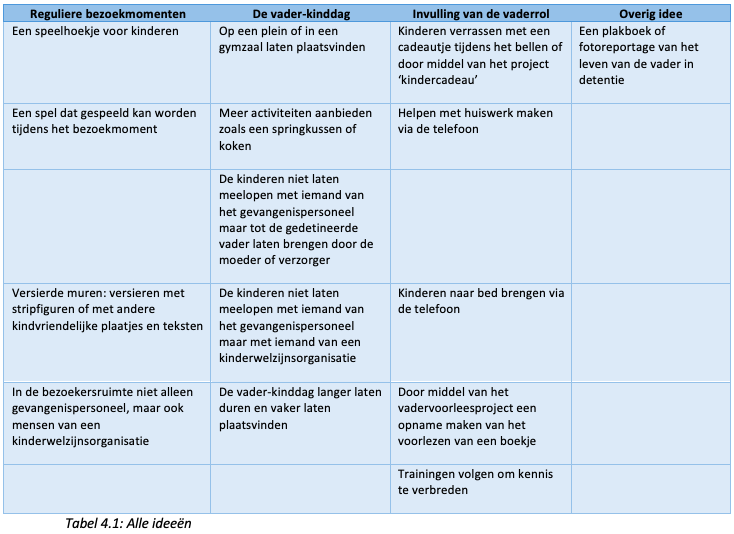 4.3.2 Ideeën filteren Er zijn verschillende ideeën naar voren gekomen in de ideate fase. Om deze te filteren tot een kleiner aantal ideeën is allereerst gekeken of de ideeën aansluiten bij het thema van dit onderzoek. Zoals in hoofdstuk 1.5 van dit onderzoek beschreven staat worden er binnen het project ‘Vergeten Vaders’ drie onderzoeken uitgevoerd met allemaal een verschillend thema. Dit onderzoek richt zich op het thema ‘de invulling van de vaderrol in detentie’. De probleemstelling van dit onderzoek luidt dan ook: “Hoe kunnen jongvolwassen gedetineerde vaders ondersteund worden bij het invullen van hun vaderrol in detentie?”.De ideeën die zijn verkregen voor het verbeteren van de reguliere bezoekmomenten richten zich op de kinderen en niet op de gedetineerde vaders zelf. Dit is ook het geval met de ideeën die zijn verkregen voor het verbeteren van de vader-kinddag. Al deze ideeën sluiten dus mooi aan bij het thema ‘het welzijn van de kinderen’ dat uitgevoerd wordt door een andere onderzoekster binnen dit project. Deze ideeën zijn daarom niet verder meegenomen in dit onderzoek. Er is verder gekeken naar de ideeën die te maken hebben met het invullen van de vaderrol in detentie en het idee voor een plakboek of fotoreportage dat onder het kopje ‘overig idee’ is onderverdeeld.Allereerst is gekeken naar het idee voor een plakboek of fotoreportage. Dit idee is ontstaan vanuit de behoefte van een gedetineerde vader om zijn kinderen meer (visueel) te betrekken bij zijn leven in detentie. Een kanttekening hierbij is echter dat vanuit de empathize fase naar voren is gekomen dat het grootste deel van de geïnterviewden niet aan zijn kinderen heeft verteld dat hij in detentie verblijft. Zij vertellen hun kinderen meestal dat ze aan het werk zijn. Dit maakt dat het idee voor een plakboek of fotoreportage maar een klein deel van de doelgroep aan zou spreken, wat de kans op onvoldoende draagvlak voor het ontwikkelde product vergroot. Daarom is ervoor gekozen om dit idee niet verder uit te werken tot een prototype en om verder te kijken naar de ideeën die vallen onder het kopje ‘invulling van de vaderrol’.Zoals beschreven in de empathize fase ervaren gedetineerde vaders het als lastig om hun vaderrol in detentie in te vullen. Verschillende vaders geven aan niks te kunnen doen als gedetineerde vader, behalve (video)bellen en hun gezin op bezoek laten komen. Zij geven aan dat ze het idee hebben dat hun handen gebonden zijn. Uit de ideate fase is gebleken dat er al vele trainingen bestaan op het gebied van vaderschap in detentie. Dit zou dus een mooie manier zijn om de kennis over het invullen van de vaderrol in detentie te verbreden. Uit de interviews is echter gebleken dat het overgrote deel van de geïnterviewden geen interesse heeft in een training binnen detentie. Wanneer gevraagd werd naar de reden hiervoor gaven veel gedetineerde vaders aan dat ze het zelf wel kunnen. Hier bestaat een discrepantie aangezien gedetineerde vaders aan de ene kant aangeven moeite te ervaren bij het invullen van hun vaderrol in detentie, terwijl ze aan de andere kant zeggen niet naar een training te gaan omdat ze het zelf wel kunnen. Deze discrepantie kan mogelijk verklaard worden door de detentiecultuur die met name in mannengevangenissen bestaat waarin een gevangenisidentiteit wordt aangemoedigd. Bij een gevangenisidentiteit horen macho-gedragingen, zoals overdreven mannelijk gedrag. De gedragingen van een gevangenisidentiteit staan vaak haaks op een positieve vaderschapsidentiteit (Venema et al., 2020). Mogelijk maakt dit de stap naar het deelnemen aan een training over vaderschap groter, aangezien het tegelijkertijd vervullen van een gevangenisidentiteit en een positieve vaderschapsidentiteit als lastig wordt ervaren. Aangezien er geen interesse is voor een training, maar wel blijkt dat gedetineerde vaders moeite ervaren met het invullen van de vaderrol in detentie, is het idee ontstaan om op een andere en meer laagdrempelige manier informatie aan te dragen over het invullen van de vaderrol in detentie. Dit kan door middel van een boekje waarin gedetineerde vaders gemakkelijk toepasbare tips kunnen vinden voor het invullen van hun vaderrol in detentie. In dit boekje kunnen de ideeën die door gedetineerde vaders zijn genoemd in de ideate fase onder het kopje ‘invulling van de vaderrol’ (zie tabel 4.1) ook toegevoegd worden. Zo worden alle ideeën meegenomen in dit prototype. Wanneer iedere vader in detentie zo’n boekje aangereikt krijgt, kunnen zij dit doorlezen wanneer zij hier behoefte aan hebben, zonder dat andere gedetineerden hiervan op de hoogte hoeven te zijn. Dit maakt dat de gevangenisidentiteit en de positieve vaderschapsidentiteit niet tegelijkertijd vervuld hoeven te worden, waardoor gedetineerde vaders hier geen dilemma in hoeven te ervaren. In het volgende hoofdstuk is het prototype verder uitgewerkt en is hierover feedback verkregen in twee verschillende testfases. Hoofdstuk 5: Resultaten prototype en testIn dit hoofdstuk staan de resultaten van de prototype- en test fase beschreven. Het prototype is verder uitgewerkt en er is feedback verkregen. Vervolgens is het prototype nader gedefinieerd. 5.1 Het eerste prototypeHet eerste prototype bestond uit de volgende onderdelen:Inhoudsopgave Waarom is het belangrijk om je rol als vader in te blijven vullen in detentie?Gemakkelijk toepasbare tips voor het invullen van de vaderrol in detentieDe training ‘Mijn kind en ik’ Vanaf het eerste prototype is een inhoudsopgave toegevoegd, om zo structuur en duidelijkheid aan het boekje aan te brengen. Op deze manier weet de lezer wat hij in het boekje kan vinden en op welke pagina dit te vinden is. Als inleiding van het boekje was het idee om te beschrijven waarom het belangrijk is om de vaderrol in te blijven vullen als gedetineerde vader, zodat de lezer gemotiveerd zou worden om verder te lezen. Zoals beschreven in de ideate fase zal het boekje bestaan uit gemakkelijk toepasbare tips voor het invullen van de vaderrol in detentie. Het idee was om deze tips na het inleidende hoofdstuk toe te voegen. Deze tips bestonden in het eerste prototype nog enkel uit de ideeën die zijn genoemd in de ideate fase door de gedetineerde vaders zelf (zie tabel 4.1). Ten slotte was het idee om een laatste hoofdstuk te wijten aan de mogelijkheid tot het deelnemen aan de training ‘Mijn kind en ik’ van Exodus, ondanks dat het grootste deel van de gedetineerde vaders aan heeft gegeven geen behoefte te hebben aan een training. Deze keuze is gemaakt omdat vaders door het lezen van het boekje wellicht toch geïnteresseerd zijn om meer te weten te komen over vaderschap in detentie. Wanneer hier dan al naar verwezen wordt in het boekje wordt duidelijkheid verkregen over welke training er bestaat op het gebied van vaderschap in detentie. Op deze manier wordt de drempel tot het deelnemen aan zo’n training wellicht verlaagd en ontstaat er mogelijk meer draagvlak voor dergelijke trainingen in de toekomst. 5.2 Testfase 15.2.1 Feedback focusgroep 1Allereerst was het van belang dat er getoetst werd of er draagvlak is voor het product en of het product aansluit bij de behoeftes van vaders binnen detentie. Om dit te toetsen is een focusgroep opgesteld van acht gedetineerde vaders die gedetineerd zitten in PI Veenhuizen (locatie Esserheem). Het product en het idee erachter is in de eerste focusgroep mondeling toegelicht. Tijdens de focusgroep bleek dat de gedetineerde vaders enthousiast waren over het prototype. Zo vertelden zij dat zij het herkenden niet goed te weten hoe zij hun vaderrol in detentie in kunnen vullen. Zij gaven aan dat het hun dan wel heel waardevol zou lijken om een boekje te hebben dat hier meer informatie over geeft. Zo vertelde een gedetineerde vader: 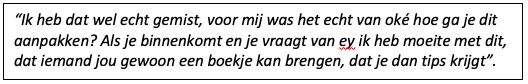 Verder gaven de gedetineerde vaders in de focusgroep aan dat zij behoefte zouden hebben aan contactgegevens van personen binnen de gevangenis die meer informatie kunnen geven over vaderschap in detentie. Zij gaven aan dat dit nu nog vaak onduidelijk is. Dit is toegevoegd aan het tweede prototype. 5.3 Het tweede prototypeIn de eerste testfase is gebleken dat de gedetineerde vaders in de focusgroep enthousiast waren over het product. Het is duidelijk geworden dat het product aansluit bij de behoeftes van vaders binnen detentie en er blijkt voldoende draagvlak te zijn voor het product. Naar aanleiding van de feedback tijdens de eerste focusgroep is het prototype aangepast. Zo is er een kopje met contactgegevens toegevoegd aan het laatste hoofdstuk, waarin in het eerste prototype alleen de verwijzing naar de training ‘Mijn kind en ik’ te vinden was. Inhoudelijk was hierover nog geen informatie toegevoegd, omdat dit nog niet bekend was. Dit hoofdstuk heeft als naam ‘Aanvullende informatie’ gekregen omdat het nu verschillende dingen omvat. Het tweede prototype is vervolgens uitgewerkt in het programma Word, om zo een idee te kunnen geven van de uitstraling van het product in plaats van het alleen mondeling toe te lichten. Om dezelfde reden is een voorblad aan het tweede prototype toegevoegd. Op dit voorblad was de titel en ondertitel van het boekje en een citaat van een vader uit de interviews te zien. Er is gekozen voor de titel ‘Papa in de gevangenis’, omdat dit precies de doelgroep voor dit product omvat en het op een laagdrempelige manier is beschreven. De ondertitel is: ‘Hoe vul ik mijn rol als vader in vanuit detentie?’ om op deze manier een beeld te geven van wat er in het boekje te vinden is. Het citaat is als volgt: “Mijn oudste dochtertje begon met schrijven en ze heeft mij haar eerste brief gestuurd, zo’n knutselwerk met geschrift er op. Dat ze papa heel erg mist, en ze houdt van papa. En na elk zinnetje vraagt ze: ‘Wanneer kom je naar huis?”. Het citaat heeft als doel om ook vanuit het perspectief van een kind te laten zien hoe het is als een vader in detentie zit en de lezer aan te spreken.  Het tweede prototype bestond dus uit de volgende onderdelen:Voorblad Inhoudsopgave Waarom is het belangrijk om je rol als vader in te blijven vullen in detentie?Gemakkelijk toepasbare tips voor het invullen van de vaderrol in detentieAanvullende informatie: Training ‘Mijn kind en ik’ en contactgegevens van mensen binnen de gevangenis die meer informatie kunnen vertellen over vaderschap in detentie5.4 Testfase 25.4.1 Feedback focusgroep 2De tweede focusgroep bestond uit dezelfde acht gedetineerde vaders die gedetineerd zitten in PI Veenhuizen (Esserheem) als in de eerste focusgroep. Aan hen is het tweede prototype voorgelegd. Vanwege de beperkte tijd heeft de onderzoekster tijdens deze focusgroep specifiek gevraagd naar de mening van de gedetineerde vaders over het hoofdstuk ‘Waarom is het belangrijk om je rol als vader in te blijven vullen in detentie?’. De onderzoekster vroeg zich af of dit hoofdstuk ook volgens de gedetineerde vaders toevoeging zou hebben. De vraag die de onderzoekster hierover stelde was: “Is het jullie duidelijk wat het doel van dit hoofdstuk is en vinden jullie dit een nuttig hoofdstuk om aan het boekje toe te voegen?”. Tijdens de focusgroep werd duidelijk dat de gedetineerde vaders het erg nuttig vonden om dit hoofdstuk in het boekje toe te voegen. Zo gaf een gedetineerde vader aan: 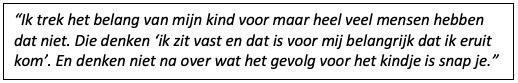 Een andere reactie was: 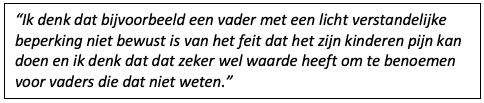 Als feedback hadden de gedetineerde vaders dat er in het laatste hoofdstuk ‘aanvullende informatie’, waarin al contactgegevens en informatie over de training ‘Mijn kind en ik’ stonden, ook informatie toegevoegd zou kunnen worden over de vaderkind-dag en de gezinskamer. Zij gaven aan dat het meestal niet duidelijk is dat dit bestaat en wat het inhoudt en dat het daarom nuttig zou zijn om dit in het boekje toe te voegen. Verder gaf een vader aan dat dit er ook voor zou kunnen zorgen dat vaders gemotiveerd worden om aan hun rol als vader te werken, omdat zij bepaalde privileges kunnen krijgen: 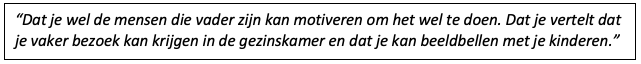 5.4.2 Feedback opdrachtgeversHet tweede prototype is ook met de opdrachtgever van dit onderzoek besproken. Vanuit deze brainstormsessie zijn verschillende aanpassingen gedaan:In het tweede prototype bestonden de tips in het boekje enkel nog uit de ideeën die in de ideate fase door de gedetineerde vaders zelf zijn genoemd (zie tabel 4.1). Met de opdrachtgever is gebrainstormd over hoe de tips aangevuld zouden kunnen worden. Er is besproken dat het boekje aangevuld kan worden met ideeën die in de literatuur te vinden zijn, maar ook met zelf bedachte ideeën. Zo noemde de opdrachtgever het idee om opzoek te gaan naar simpele spelletjes die gespeeld kunnen worden zonder dat vader en kind fysiek bij elkaar zijn, bijvoorbeeld via de telefoon. In de literatuur zijn enkele aanvullingen gevonden, maar het boekje is vooral aangevuld met spelletjes die op afstand gespeeld kunnen worden. In het tweede prototype bestond de tekst in het hoofdstuk ‘Waarom is het belangrijk om je rol als vader in te blijven vullen in detentie?’ uit een wetenschappelijke tekst van één pagina lang met informatie over detentieschade voor de gedetineerde vader en het kind. De opdrachtgever gaf aan dat deze tekst nu te lang en te ingewikkeld was, omdat het de bedoeling is dat het product door allerlei gedetineerde vaders met verschillende intelligentieniveaus kan worden gelezen. Nu werd de groep mensen met een lager intelligentieniveau uitgesloten. Om deze reden is de tekst aangepast. Daarin zijn de richtlijnen voor A2-niveau schrijven in acht genomen. Dit is voor mensen met een licht verstandelijke beperking een begrijpelijke manier van schrijven. Dit houdt in dat de tekst zo kort mogelijk is gehouden, alleen hoofdzaken zijn vermeld en er korte zinnen zijn gebruikt (7 tot 9 woorden). Op deze manier is het voor de grootste groep mensen een begrijpelijke tekst (Hiemstra, 2022). In de rest van het product is hier ook rekening mee gehouden. Ook gaf de opdrachtgever aan dat er geen bronverwijzingen in het product toegevoegd hoeven te worden, om de tekst begrijpelijk te houden. Deze zijn daarom verwijderd. Daarnaast is gebrainstormd over de kleuren die het boekje moet hebben. De opdrachtgever gaf aan dat hij graag zou willen dat deze kleuren overeenkomen met andere producten binnen het project, zodat het een geheel is. Hierover is daarom overeenstemming gevonden. In afbeelding 5.1 zijn de twee hoofdkleuren afgebeeld. De primaire kleur voor het product is ‘Skobeloff blue’. De secundaire kleur dat gebruikt wordt voor kleine accenten is ‘Coral pink’.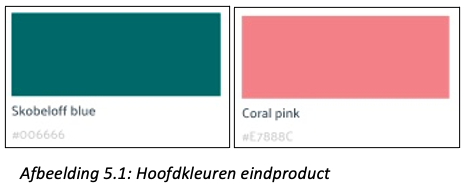 5.4.3 Feedback Hennie DuteweerdHennie Duteweerd is gezinsfunctionaris van de gezinsbenadering binnen PI Veenhuizen. Het product is mondeling aan Hennie voorgelegd. Zij heeft aangegeven dat ze enthousiast was over het product en dat ze denkt dat het erg nuttig zal zijn om dit product te ontwikkelen. Ze heeft daarnaast het idee dat het goed toepasbaar zal zijn binnen detentie. Verdere feedback had Hennie niet. 5.4.4 Feedback Rein PetersRein Peters is voorzitter van de werkgroep gezinsbenadering binnen PI Lelystad. Prototype twee van het product is getoond en mondeling toegelicht. Rein heeft verteld dat hij bezig is met het creëren van een welkomstpakket voor vaders binnen detentie. Hij gaf aan dat het product erg goed toegevoegd zou kunnen worden aan dit pakket. Het product zou dus goed geïmplementeerd kunnen worden in de praktijk. Hij gaf verder aan het een praktisch en goed product te vinden. Als feedback heeft Rein gegeven dat de taal in het product nóg wat simpeler zou kunnen, zodat iedereen het kan begrijpen. Verder gaf hij aan dat het niet mogelijk is om voor alle PI’s hetzelfde product te maken, dus dat er per PI een boekje gemaakt moet worden. Dit heeft vooral te maken met het laatste hoofdstuk ‘aanvullende informatie’, dit is in iedere PI verschillend. Daarom is ervoor gekozen om de contactgegevens in dit hoofdstuk niet toe te voegen aan het eindproduct van dit onderzoek. Uiteraard kan dit wel meegenomen worden in het verder uitwerken van dit product.Alle bovenstaande feedback is meegenomen in het creëren van het eindproduct. Het eindproduct wordt verder toegelicht in het volgende hoofdstuk (conclusie).Hoofdstuk 6: Conclusie, aanbevelingen en discussie6.1 ConclusieIn dit onderzoek is antwoord gegeven op de volgende probleemstelling: “Hoe kunnen jongvolwassen gedetineerde vaders ondersteund worden bij het invullen van hun vaderrol in detentie?”, aangezien uit de literatuur is gebleken dat er nog te weinig aandacht is voor de behoeften van vaders in detentie. Als antwoord op de probleemstelling van het onderzoek is het eindproduct tot stand gekomen. Het eindproduct betreft een boekje waarin gedetineerde vaders gemakkelijk toepasbare tips kunnen vinden voor het invullen van hun vaderrol in detentie, aangezien gedetineerde vaders hebben aangegeven geen interesse te hebben in een training over vaderschap in detentie, maar zij wel aangeven moeite te ervaren met het invullen van de vaderrol in detentie. Door middel van het eindproduct kunnen gedetineerde vaders op een meer laagdrempelige manier informatie verkrijgen over het invullen van de vaderrol in detentie. Over twee prototypes van het product is in twee testfases feedback verkregen van verschillende betrokkenen. Zo is er feedback verkregen van de doelgroep, de opdrachtgevers van dit onderzoek, van de gezinsfunctionaris van de gezinsbenadering binnen PI Veenhuizen en van de voorzitter van de werkgroep gezinsbenadering binnen PI Lelystad. In het tweede prototype is de feedback die verkregen is tijdens de eerste testfase al verwerkt. De feedback die in de tweede testfase is verkregen, is verwerkt in het eindproduct. Daarnaast zijn de titels van de hoofdstukken in het boekje korter gemaakt zodat het duidelijk en leesbaar blijft. Onder deze titels is duidelijk toegelicht wat er in dat hoofdstuk besproken wordt. Het eindproduct bestaat uit de volgende onderdelen:Voorblad Inhoudsopgave Waarom?Hoe?Aanvullende informatieDaarnaast is het eindproduct vormgegeven met behulp van een studente van de Hogeschool van Amsterdam die in haar laatste jaar van de studie Creative Business zit. De onderzoekster en studente hebben samen het product vormgegeven. Hierin gaf de onderzoekster aan wat belangrijk was, zoals de kleuren, de inhoud en de uitstraling. De studente heeft hierin vanuit haar creatieve blik aangevuld en heeft met het programma Adobe InDesign de wensen van de onderzoekster waar kunnen maken. In bijlage 4 is het eindproduct per pagina bijgevoegd. 6.2 AanbevelingenZoals in hoofdstuk 1.5 van dit onderzoek beschreven staat maakt dit onderzoek deel uit van een langer lopend onderzoek. Daarom zal er op dit huidige onderzoek weer voortgebouwd worden. Dit betekent dat het eindproduct zoals in bijlage 4 niet het eindproduct betreft dat geïmplementeerd zal worden in de praktijk. Er zal vanuit de opdrachtgever eerst meer onderzoek gedaan worden en op deze manier zal het product aangevuld en verfijnd worden. Voor het vervolgonderzoek zijn vanuit dit onderzoek enkele aanbevelingen waar rekening gehouden mee kan worden. Om zoveel mogelijk draagvlak te creëren voor het product en zo de implementatie ervan te laten slagen, wordt aanbevolen om het product aan zoveel mogelijk mensen van de doelgroep te tonen en feedback te vragen. Vanwege de beperkte tijd is in dit onderzoek namelijk feedback verkregen van maar een klein deel van de doelgroep (acht personen). In de eerste focusgroep van dit onderzoek is naar voren gekomen dat vaders in detentie graag zouden willen dat in het laatste hoofdstuk van het boekje (aanvullende informatie) contactgegevens van mensen binnen de PI die meer weten over vaderschap in detentie toegevoegd worden. Lezers van het boekje weten dan niet alleen welke projecten en trainingen er bestaan op het gebied van vaderschap in detentie, maar zij weten dan ook bij wie ze moeten zijn als ze hierover meer informatie willen. Om het product in allerlei penitentiaire inrichtingen in Nederland te kunnen implementeren moet daarbij echter rekening worden gehouden met dat in iedere PI verschillende contactgegevens gelden. Daarom zal er voor elke PI een specifieke versie van het boekje gemaakt moeten worden. Vanwege de beperkte tijd in dit onderzoek is dit in dit onderzoek niet gelukt, maar het is wel raadzaam om dit in vervolgonderzoek te doen. Op deze manier kan het product binnen alle penitentiaire inrichtingen in Nederland geïmplementeerd worden. Daarnaast wordt aanbevolen om het hoofdstuk in de toekomst aan te vullen met een verwijzing naar andere producten binnen dit project, wanneer deze geïmplementeerd zijn binnen de praktijk. Op deze manier worden er aan de lezer van het product zoveel mogelijk tools omtrent vaderschap in detentie aangereikt. Dit onderzoek heeft zich beziggehouden met de invulling van de vaderrol in detentie. In dit onderzoek zijn echter meer problemen naar voren gekomen waar vaders in detentie tegenaanlopen. Voor bijna al deze problemen zijn in de ideate fase van dit onderzoek ideeën voor oplossingen naar voren gekomen (zie tabel 4.1). Voor één probleem dat de gedetineerde vaders genoemd hebben in de empathize fase is echter nog geen oplossing naar voren gekomen: het bellen en videobellen. Vaders in detentie ervaren het als lastig dat zij beperkt zijn in de mogelijkheden hiervoor. Zo kan er alleen op bepaalde momenten en op bepaalde tijden ge(video)beld worden, waardoor hun kinderen niet altijd dan de tijd hebben en ze het (video)bel moment van die dag mislopen. Daarnaast voelen gedetineerde vaders vaak niet de vrijheid en rust om te bellen, omdat er achter hen (vaak ongeduldig) andere gedetineerden wachten op de telefoon. Aangezien er voor dit probleem nog geen oplossing naar voren is gekomen in dit onderzoek, is het raadzaam om hier in vervolgonderzoek aandacht aan te besteden. Daarnaast wordt aanbevolen om de andere problemen en oplossingen die nog niet verder zijn onderzocht binnen dit onderzoek mee te nemen in vervolgonderzoek, om een zo volledig mogelijk onderzoek rondom vaderschap in detentie te verwezenlijken. Het doel van het project, om bij te dragen aan een cultuurverandering binnen het Nederlandse gevangeniswezen, wordt op deze manier zoveel mogelijk waargemaakt.  6.3 Discussie De deelname aan dit onderzoek was op vrijwillige basis. Hierdoor bestaat een kans dat voornamelijk gemotiveerde vaders in detentie hebben deelgenomen aan dit onderzoek. Om zo goed mogelijk te kunnen aansluiten bij de behoeftes van de gehele doelgroep is het van belang om ook minder gemotiveerde vaders in detentie te spreken. Daarnaast is in dit onderzoek vanwege veel non-respons maar een klein deel van de doelgroep geïnterviewd (veertien gedetineerde vaders). Hierdoor speelt de vraag op of het eindproduct in dit onderzoek wel aansluit bij de behoeftes van de gehele doelgroep. Daarnaast is van maar een klein deel van de doelgroep feedback verkregen over het product (acht personen). De resultaten van dit onderzoek waren meer representatief geweest voor de gehele doelgroep wanneer van meer mensen van de doelgroep feedback was verkregen. Een sterk punt van dit onderzoek is dat de respondenten in de focusgroep en tevens ook de respondenten die geïnterviewd zijn, voornamelijk van verschillende afdelingen kwamen. Dit maakt dat gebruik is gemaakt van een zo heterogeen mogelijke groep respondenten, waardoor het de gehele doelgroep zo goed mogelijk weerspiegelt. Het interviewschema waarvan gebruikt is gemaakt bij de afname van de interviews, is van tevoren opgesteld door de opdrachtgever voor het gehele project ‘Vergeten Vaders’. Binnen dit project zijn drie onderzoeken uitgevoerd met drie verschillende thema’s. Hierdoor is het interviewschema dat binnen dit onderzoek is gebruikt, gericht op alle drie deze thema’s en dus niet alleen op het thema van dit onderzoek (de invulling van de vaderrol in detentie). Als het interviewschema specifieker gericht zou zijn geweest op de invulling van de vaderrol in detentie, dan was er wellicht meer informatie verkregen over dit thema. Het onderzoek was dan meer valide geweest. Literatuurlijst Alphen aan den rijn in het nieuws. (2021, 21 juni). Jan van luxemburgprijs uitgereikt aan vader-voorleesproject pi alphen aan den rijn. RODI. Geraadpleegd op 16 mei 2022, van https://www.rodi.nl/regio/alphenaandenrijn/218329/jan-van-luxemburgprijs-uitgereikt-aan-vader-voorleesproject-pi-alphen-aan-den-rijnBaarda, B. (2021). Basisboek Interviewen: Handleiding voor het voorbereiden en afnemen van interviews (5de ed.). Noordhoff.Block, S., Brown, C. A., Barretti, L. M., Walker, E., Yudt, M., & Fretz, R. (2014). A mixed-method assessment of a parenting program for incarcerated fathers. The Journal of Correctional Education, 65(1), 50-67.Boeije, H. (2014). Analyseren in kwalitatief onderzoek. (2de ed.). Boom Lemma uitgevers.De Kinderombudsman. (2017). Zie je mij wel? Kinderen met een ouder in detentie. Geraadpleegd op 5 maart 2022, van https://www.dekinderombudsman.nl/system/files/inline/Kinderombudsman-Ziejemijwel-kinderenmeteenouderindetentie-printversie_0.pdf  Dienst Justitiële Inrichtingen: Ministerie van justitie en veiligheid. (2021). Ouders in detentie. Geraadpleegd op 3 maart 2022, van https://www.dji.nl/justitiabelen/volwassenen-in-detentie/ouders-in-detentie Dienst Justitiële Inrichtingen: Ministerie van justitie en veiligheid. (2022). Bezoek - algemene bezoekregels. Geraadpleegd op 3 maart 2022, van https://www.dji.nl/justitiabelen/bezoek Exodus. (z.d.-a). Training mijn kind en ik. Geraadpleegd op 16 mei 2022, van https://www.exodus.nl/diensten/training-mijn-kind-en-ikExodus. (z.d.-b). Wat doet Exodus? Geraadpleegd op 16 mei 2022, van https://www.exodus.nl/over-exodus FNO. (2021). Vergeten vaders: Aandacht voor jongvolwassen vaders in detentie. Geraadpleegd op 1 maart 2022, van https://www.fnozorgvoorkansen.nl/activiteiten/vergeten-vaders/ Gevangenenzorg Nederland: Geloof in herstel. (2022). Cadeautjes voor kinderen van gevangenen. Geraadpleegd op 12 mei 2022 van https://gevangenenzorg.nl/projecten/cadeautjes-voor-kinderen-van-gevangenen/ Hiemstra, J. (2022, 3 januari). Niet iedereen snapt B1-niveau: maak je tekst begrijpelijk [3 tips]. Frankwatching. Geraadpleegd op 22 mei 2022, van https://www.frankwatching.com/archive/2022/01/03/begrijpelijk-taal-tekst-lvb/ Hollebrandse, M. (2018). Vaders: Zo belangrijk zijn ze in de opvoeding. Visie. Geraadpleegd op 3 maart 2022, van https://visie.eo.nl/artikel/2018/06/zo-belangrijk-zijn-vaders-in-de-opvoeding iStockphoto. (z.d.). iStockphoto/patanasak [Foto]. https://i1.wp.com/jonnymatthew.com/wp-content/uploads/2014/08/Prison-hand-hold-patanasak-iStock_000028860318Small-BW.jpg?ssl=1 Labrell, F. (1996). Paternal play with toddlers: Recreation and creation. European Journal of Psychology of education, 11(1), 43-54. https://doi.org/10.1007/BF03172935 Laub, J. H., & Sampson, R. J. (2003). Shared beginnings, divergent lives: Delinquent boys to age 70. Harvard University Press. Liebling, A., & Maruna, S. (Eds.) (2006). The effects of imprisonment on families and children of prisoners. Willan Publishing. Murray, J., & Farrington, D. P. (2005). Parental imprisonment: Effects on boys’ antisocial behaviour and delinquency through the life-course. Journal of Child Psychology and Psychiatry, 46(12), 1269–1278. https://doi.org/10.1111/j.1469-7610.2005.01433.xParenting inside out. (z.d.). Welcome to Parenting Inside Out | Parenting Inside Out. Geraadpleegd op 16 mei 2022, van http://www.parentinginsideout.org/welcome-to-parenting-inside-out/ Reef, J., Ormskerk, N., & van Es, L. (2018). Aandacht voor vaderschap in de gevangenis: Evaluatie van de exodus-workshop vrij verantwoord vaderschap. Proces, Tijdschrift voor strafrechtspleging, 97(3), 216-227. https://doi.org/10.5553/PROCES/016500762018097003006 Safe Ground. (z.d.-a). Who we are & what we do. Geraadpleegd op 16 mei 2022, van https://www.safeground.org.uk/about-us/who-we-are-what-we-do/Safe Ground. (z.d.-b). Family man. Geraadpleegd op 16 mei 2022, van https://www.safeground.org.uk/prisons/family-man/ Safe Ground. (z.d.-c). Fathers inside. Geraadpleegd op 16 mei 2022, van https://www.safeground.org.uk/prisons/fathers-inside/Smit, A. J. (2018). Complexe problemen oplossen: Design thinking of ontwerpgericht onderzoek? Onderwijsinnovatie, 20(2), 17-24. Tavecchio, L., & Bos, H. (2011). Inleiding op het themanummer ‘vaderschap, rol van vaders in opvoeding van kinderen en diversiteit in vaderschap’. Pedagogiek, 31(1), 3-10. https://doi.org/10.5117/ped2011.1.tave Van Assema, P., Mesters, I., & Kok, G. (1992). Het focusgroep-interview: Een stappenplan. Tijdschrift voor Sociale Gezondheidszorg, 70, 431-437.Venema, S., Glasbergen, P., & Kassenberg, A. (2020). De gezinsbenadering in penitentiaire inrichtingen: Verbinding tussen gedetineerde vader en kind. In E. Blaauw, & M. van der Meer (Eds.), Verslaving in context: de kracht van de omgevingsondersteunende zorg (pp. 123-136). Hanzehogeschool Groningen.Visher, C. A. (2013). Incarcerated fathers: Pathways from prison to home. Criminal Justice Policy Review, 24(1), 9-26. https://doi.org/10.1177/0887403411418105Bijlagen Bijlage 1: Het interviewschemaHallo!Wij zijn <naam interviewer 1> en <naam interviewer 2>. Wij doen onderzoek naar het thema ‘vaderschap in detentie’. Jouw ervaringen zijn hiervoor erg belangrijk. Dit onderzoek kan gevangenissen helpen om kinderen met een ouder in detentie en hun vaders te ondersteunen waar mogelijk. Tijdens dit interview stellen we vragen over jou en je gezin voor de detentie, tijdens deze detentie en je verwachtingen voor na je detentie. Het gesprek duurt maximaal een uur. Ook willen we je vragen om achteraf gezamenlijk een korte vragenlijst in te vullen.Als je het antwoord op een vraag niet weet, of als je liever niet wilt antwoorden, dan kun je dit aangeven. Dit heeft geen enkele gevolgen voor jou en het verloop van het interview. Er zijn geen goede of foute antwoorden. Alle informatie wordt vertrouwelijk behandeld. Dit betekent dat wij veilig en zorgvuldig met alle informatie omgaan. Geen van de informatie die wij gebruiken in het onderzoek is terug te herleiden naar jou of je gezin. Medewerkers van de penitentiaire inrichting en andere medewerkers van justitie krijgen je antwoorden niet te zien of horen. Tijdens het interview worden audio-opnames gemaakt. Dit doen we alleen als je hier toestemming voor geeft. Dit zullen we zo nog vragen. De audio-opnames gebruiken we alleen om het interview uit te werken. Nadat de opname is verwerkt wordt het gewist. Het kan zijn dat je van gedachten veranderd, en besluit niet meer mee te willen doen aan het onderzoek. Je kunt op ieder moment besluiten om te stoppen met het interview. De audio-opname wordt dan verwijderd. Stoppen met deelname aan het onderzoek is zonder negatieve gevolgen voor jou.Van het onderzoek wordt uiteindelijk verslag gemaakt. Wij zorgen ervoor dat jij of je gezinsleden nooit herkenbaar gemaakt. We zullen niet om je naam of andere persoonlijke gegevens vragen zonder daarvoor eerst expliciet toestemming te vragen.Heb je tot zover vragen? In te vullen door interviewerVoordat we beginnen met het interview heb ik nog de volgende drie vragen: Ben je voldoende geïnformeerd over het onderzoek? Zijn al je vragen rondom het onderzoek beantwoord?Wil je deelnemen aan het onderzoek?Ga je akkoord dat we audio-opnames maken tijdens het interview? Deze opnamen worden alleen voor onderzoek gebruikt en worden nooit gedeeld met andere partijen.n.b.: we noteren geen namen van participanten om de privacy te garanderenInterview ID (geef het interview een nummer) 
Structuur: voorletter interviewer 1 + voorletter interviewer 2 + 3-cijferig nummer: Voorbeeld: SP001Datum interview:Tijdstip aanvang interview:Recorder 1 of 2:Welke inrichting:Start de audio-opname. Controleer goed of deze aanstaat.Vermeld daarbij het Interview ID, datum en het tijdstip voordat het interview begint.Interviewschema Voor detentie 
(10-20 minuten)Kun je iets vertellen over je gezinssituatie? Hoe ziet deze eruit? Probe: aantal kinderen Probe: leeftijd & geslacht kinderenProbe: moeder/verzorger van de kinderen?Kun je iets vertellen over je gezin voordat je in detentie kwam? Probe: woonsituatie met kinderenProbe: relatie met kind(eren) voor detentieProbe: inhoud en frequentie van activiteiten met kinderenProbe: kwamen je kinderen wel eens bij je als ze iets wilden bespreken, of als ze een probleem hadden? Hoe zag dat er uit? Hoe zag jouw rol als vader er in het gezin uit voor je detentie?Kun je iets vertellen over relatie tussen jou en de moeder (of verzorger) van je kinderen voor je detentie?Probe: woonsituatie Probe: rolverdeling in de opvoeding van kinderenProbe: gezamenlijke activiteitenHoe zag een doorsnee dag in jullie gezin er uit voor je detentie?Probe: sfeer thuis (rustig of druk/chaotisch)Probe: samen eten, kinderen naar school brengen, meningsverschillen/botsingen/onenigheidVan veel gezinnen waarbij de vader in detentie zit horen we dat er hulpverlening betrokken was voor detentie. Hoe was dat bij jou?Probe: ervaringen met hulpverleningProbe: kinderen en hulpverlening?
Tijdens detentie 
(15-25 minuten)Hoe is het voor je kind(eren) dat je in detentie zit? Hoe ervaren zij het? Probe: zijn kinderen op de hoogte van detentie?Probe: contact tijdens detentie, frequentie/manierIn hoeverre is merk je veranderingen in het gedrag van je kind(eren) veranderd door de detentie?Probe: veranderingen in emotiesProbe: veranderingen op schoolProbe: veranderingen in sociale relatiesIn hoeverre is de band tussen jou en je kind(eren) veranderd door de detentie?Probe: slechter geworden, beter geworden, stabiel gebleven?Probe: waar merk je dat aan?Kun je iets vertellen over de momenten dat je je kinderen spreekt of ziet? Bijvoorbeeld als ze op bezoek komen, of bellen?Probe: onderwerpen van gesprekProbe: duur van gesprekkenProbe: ervaring van meest recente contactmomentProbe: ingewikkeldheden/moeilijkheden Hoe is de band tussen jou en de moeder/verzorger van je kinderen op dit moment?Probe: veranderingen door detentieProbe: frequentie/manier van contact onderhoudenProbe: ondersteuning van moeder in onderhouden vader-kind contactKun je iets vertellen over hoe jij je rol als vader invult tijdens detentie?Zijn er familieleden of andere mensen die jou ondersteunen in de relatie met je kind(eren) tijdens je detentie? Als je deze gevangenis zou mogen beoordelen op kindvriendelijkheid met een cijfer van 1 tot 10, welk cijfer zou je dan geven?Probe: wat zou er moeten gebeuren om hier een 10 van te maken?Zijn er dingen waar jij tegenaan loopt als vader in detentie? Kun je daar wat over vertellen?Wat zou de gevangenis (of een andere organisatie) kunnen doen om jou of andere vaders in detentie zo goed mogelijk te ondersteunen?Zou de gevangenis (of een andere organisatie) iets kunnen doen om kinderen met een vader in detentie zo goed mogelijk te ondersteunen?Zijn er tijdens detentie zaken waaraan je behoefte hebt omtrent vaderschap en het contact met je kinderen?Probe: cursussen of trainingenProbe: interventiesProbe: ondersteuning door personeel/andere organisatiesNa detentie 
(10-15 minuten)Als je weer vrijkomt na de beëindiging van je detentieperiode, hoe zit jouw leven als vader er (naar verwachting) dan uit? Probe: woonsituatie met kindProbe: hoeveelheid contact met kindProbe: woonsituatie met moeder/verzorgerProbe: relatie met moeder/verzorgerWat is je grootste wens na je detentie? Probe: met betrekking tot kindProbe: met betrekking tot moeder/verzorgerWat zou je nodig hebben om deze wens tot vervulling te laten komen?VragenlijstInterview ID:Om een goed beeld van je situatie te krijgen willen we je nog een klein aantal vragen stellen. Als je het antwoord op een vraag niet weet of deze liever niet beantwoordt, dan is dat geen probleem.(als het niet helemaal duidelijk is, expliciet uitvragen)
Hoe oud zijn je kinderen? Zijn het jongentjes of meisjes? Gaat het om een biologisch of niet-biologisch kind? Heb je op dit moment contact met dit kind?Hebben al je kinderen dezelfde moeder? Wat is je leeftijd? Wat is je hoogst behaalde opleidingsniveau?Verblijf je momenteel in het Huis van Bewaring, gevangenis, een beperkt beveiligde afdeling, de vadervleugel, of op een andere afdeling? Zit je momenteel in het basisprogramma of het plusprogramma? Wanneer is je huidige detentie begonnen? Ga uit van het moment dat je in het Huis van Bewaring zat. Als je het niet zeker weet, geef dan een schatting.Wanneer verwacht je vrij te komen? Als de participant het antwoord niet weet, sla deze vraag dan overBen je voor je huidige detentie ooit eerder gedetineerd geweest?Wordt je in het kader van je huidige detentie verdacht van een geweldsdelict?Ben je in Nederland geboren?Zijn je beide ouders in Nederland geboren?Sta je er voor open om na de beëindiging van je detentie nog eens geïnterviewd te worden? Je bent uiteraard tot niets verplicht.Zo ja, hoe kunnen we je dan het beste bereiken? ___________________________________________________________________________

___________________________________________________________________________
AfsluitenDit waren alle vragen. Zijn er voor jou nog belangrijke onderwerpen niet besproken, of heb je misschien nog andere dingen die je graag zou willen vermelden?Stop de audio-opname.Wat vond je van het gesprek?Bijlage 2: CodeboomBijlage 3: Formulier zorgvuldig omgaan met proefpersonen
Zorgvuldigheidsmaatregelen onderzoek door studenten Toegepaste PsychologieOndergetekende(n) verklaart (verklaren) zonder voorbehoud en naar waarheid bijgaand formulier te hebben ingevuld in verband met in het kader van de opleiding Toegepaste Psychologie uit te voeren onderzoek.Datum: 12 maart 2022Bijlage 4: Het eindproduct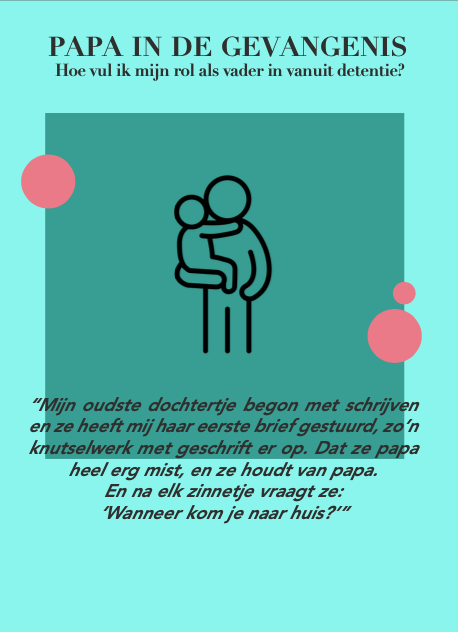 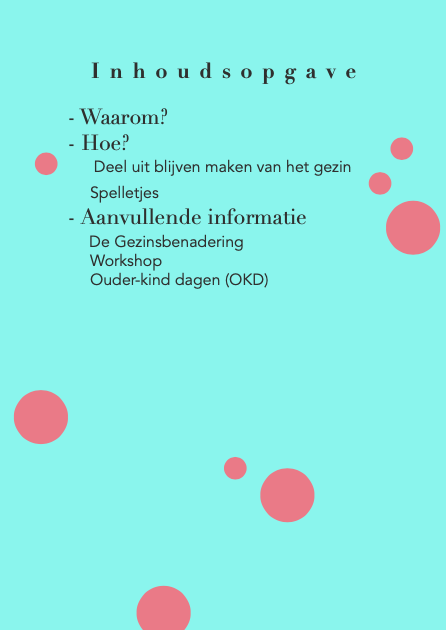 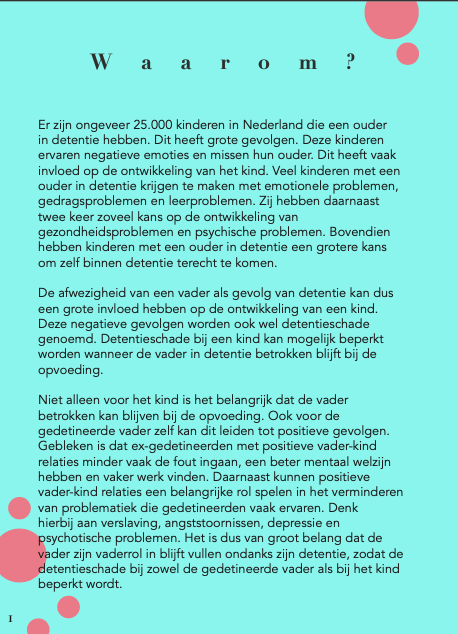 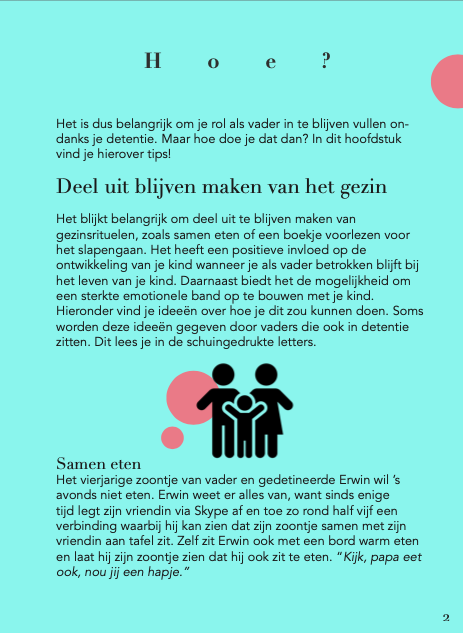 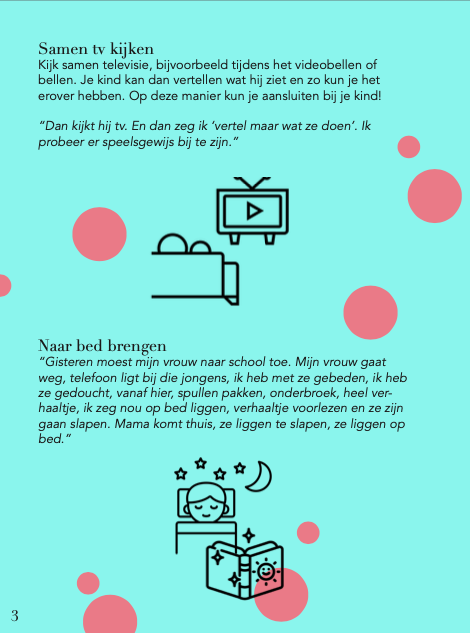 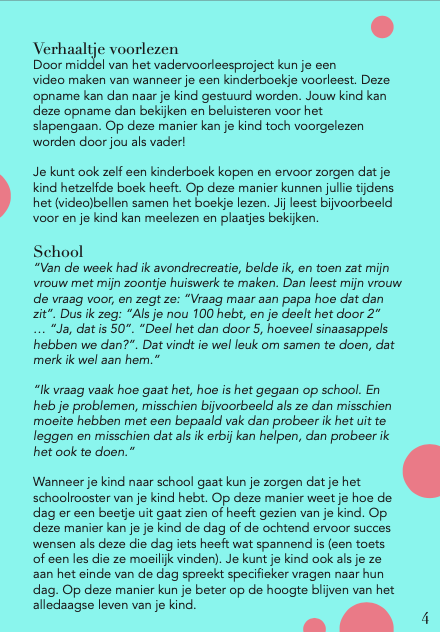 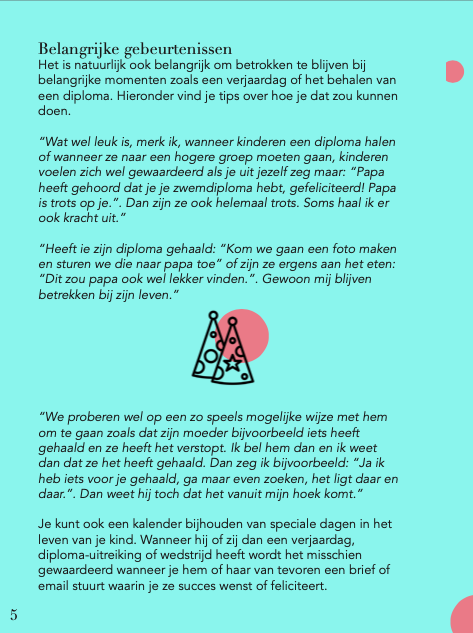 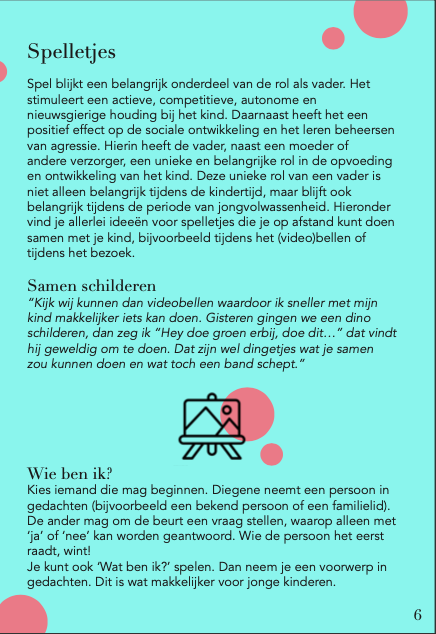 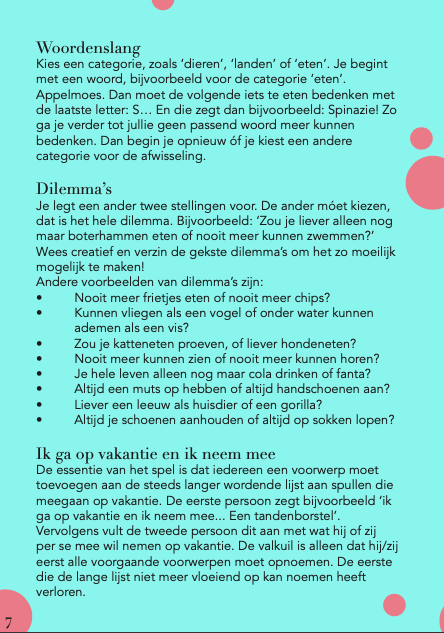 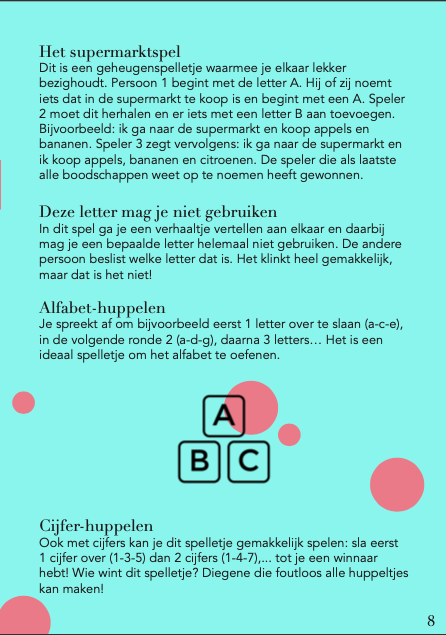 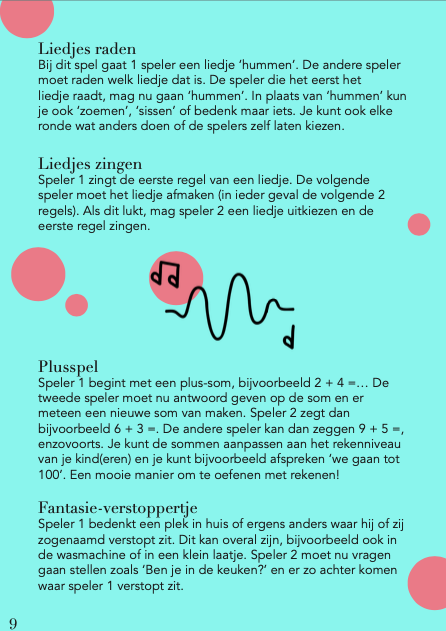 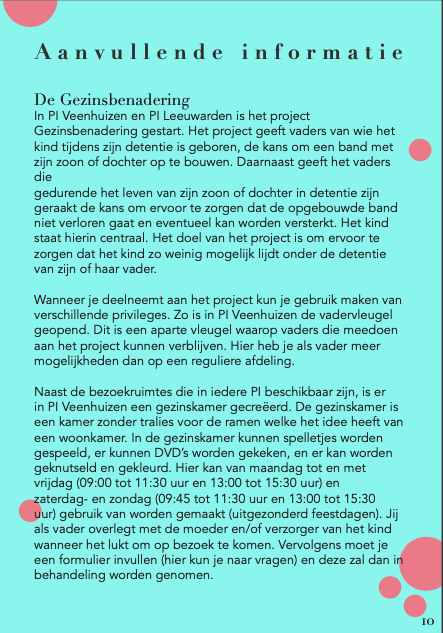 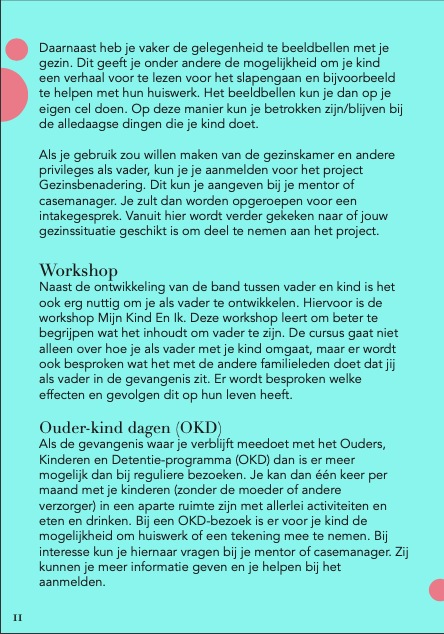 Ja NeeJa NeeJa Nee (noteer het interview ID hier zodat we de vragenlijst kunnen linken aan het interview)LeeftijdJongen of meisje?Biologisch kind?Heb je op dit moment contact met dit kind?Kind 1 2_12_1lft 
Leeftijd: ___________ 2_1geslachtJongen (1)Meisje (2)2_1bioBiologisch (1)Niet-biologisch (2)2_1contactJa (1)Nee (2)Kind 2 2_22_2lft 
Leeftijd: ___________ 2_2geslachtJongen (1)Meisje (2)2_2bioBiologisch (1)Niet-biologisch (2)2_2contactJa (1)Nee (2)Kind 3 2_32_3lft 
Leeftijd: ___________ 2_3geslachtJongen (1)Meisje (2)2_3bioBiologisch (1)Niet-biologisch (2)2_3contactJa (1)Nee (2)Kind 4 2_42_4lft 
Leeftijd: ___________ 2_4geslachtJongen (1)Meisje (2)2_4bioBiologisch (1)Niet-biologisch (2)2_4contactJa (1)Nee (2)Kind 5 2_52_5lft 
Leeftijd: ___________ 2_5geslachtJongen (1)Meisje (2)2_5bioBiologisch (1)Niet-biologisch (2)2_5contactJa (1)Nee (2)Kind 6 2_62_6lft 
Leeftijd: ___________ 2_6geslachtJongen (1)Meisje (2)2_6bioBiologisch (1)Niet-biologisch (2)2_6contactJa (1)Nee (2)Kind 7 2_72_7lft 
Leeftijd: ___________ 2_7geslachtJongen (1)Meisje (2)2_7bioBiologisch (1)Niet-biologisch (2)2_7contactJa (1)Nee (2)Kind 8 2_82_8lft 
Leeftijd: ___________ 2_8geslachtJongen (1)Meisje (2)2_8bioBiologisch (1)Niet-biologisch (2)2_8contactJa (1)Nee (2)Kind 9 2_92_9lft 
Leeftijd: ___________ 2_9geslachtJongen (1)Meisje (2)2_9bioBiologisch (1)Niet-biologisch (2)2_9contactJa (1)Nee (2)Kind 10 2_102_10lft 
Leeftijd: ___________ 2_10geslachtJongen (1)Meisje (2)2_10bioBiologisch (1)Niet-biologisch (2)2_10contactJa (1)Nee (2)Ja (1)Nee, ik heb kinderen met twee moeders (2)Nee, ik heb kinderen met drie of meer moeders (3)(vul leeftijd in) Basisonderwijs Middelbare school: vmbo Middelbare school: havo, vwo Middelbaar beroepsonderwijs (mbo)Hoger onderwijs (hbo, wo)Anders, namelijk (vul in):Huis van BewaringGevangenis(Zeer) beperkt beveiligde afdelingVadervleugelAnders, namelijk (vul in):BasisprogrammaPlusprogrammaAnders, namelijk (vul in):(maand)(jaartal)(maand)(jaartal)Nee Ja, één keerJa, meerdere kerenJaNeeAnders, namelijk (vul in):JaNeeJaNeeJaNeeProject / vak / studieonderdeel:AfstudeerscriptieDocent / coach:Marieke Kingma-TurkstraOnderwerp:Jongvolwassen vaders binnen detentieBegin- en eindtijd van het onderzoek:14 februari 2022 – 15 juli 2022Beschrijving van het onderzoek(kort maar volledig):In dit onderzoek wordt ontwerponderzoek uitgevoerd door middel van de methode design thinking, in de vorm van semigestructureerde interviews en focusgroepen. Jongvolwassen vaders in detentie krijgen hiermee de gelegenheid om aan te geven welke problemen en vraagstukken er leven als het gaat om het invullen van hun vaderrol in detentie. Ook spelen zij een rol in het construeren van een concrete en in de praktijk toepasbare oplossing in de vorm van een product. Het doel hiervan is dat de jongvolwassen vaders in detentie krijgen wat zij nodig hebben om hun rol als vader in detentie zo goed mogelijk in te kunnen vullen, zodat de detentieschade bij de gedetineerden en hun kinderen zoveel mogelijk beperkt wordt. Dit onderzoek is een samenwerking tussen de Hanzehogeschool Groningen en Dienst Justitiële Inrichtingen. Naam van de student(en):Handtekening:Sanne Bredenoort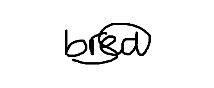 Aankruisen indien van toepassingAAankruisen indien van toepassingAAankruisen indien van toepassingABeantwoord onderstaande vragen als in de vorige kolom het vakje met  is aangekruist.BKan hier redelijkerwijs toch nog schade uit ontstaan? (kruis het juiste vakje aan)CKan hier redelijkerwijs toch nog schade uit ontstaan? (kruis het juiste vakje aan)C1Privacy / anonimiteitNeeJa1.1Ken je de naam van proefpersonen? Heb je adresgegevens?NeexJaJaHoe is de anonimiteit gegarandeerd? (Denk aan het niet opnemen van persoonlijke gegevens in een verslag, het veranderen van namen en gegevens enzovoort.)
Wanneer  worden de gegevens vernietigd en wie is daar verantwoordelijk voor? Als naam van proefpersoon of een bedrijf of dergelijke tóch wordt gepubliceerd, geven de betrokkenen daar dan expliciet toestemming voor?1.2Ken je het e-mailadres van de proefpersonen?NeexJaJaHoe zorg je ervoor dat het adres uit je adressenlijst verdwijnt (sent items, contactpersonen, inbox, andere mappen enzovoort), o.a. met het oog op spam / verspreiding van virussen?(Verder als bij 1.1)1.3Beschik je over (andere) persoonlijke gegevens?NeeJaxJaxZijn deze gegevens nodig? Waarom?(Verder als bij 1.1)Gegevens over leeftijd, aantal kinderen, leeftijd van de kinderen. Dit is nodig om een zo volledig mogelijk onderzoek uit te voeren. x1.4Komen proefpersonen op foto of op beeld- of geluidband te staan?NeeJaxJaxZijn proefpersonen hiervan vooraf op de hoogte?Wie krijgen dit materiaal te zien / horen?Geven proefpersonen hier nadrukkelijk toestemming voor? (Verder als bij 1.1)Opnames die worden gemaakt tijdens de interviews worden enkel beluisterd door mij (onderzoekster). De transcripten van de onderzoeken zullen worden gelezen door onderzoekers van het lectoraat. De participanten wordt voor het interview gevraagd of zij oké zijn met opname van het interview. Aan het begin van het interview zal dit nogmaals worden gevraagd. Wanneer zij dit niet willen, zal dit niet worden gedaan. x1.5Wordt er gewerkt met bekenden van de onderzoekers? NeexJaJaBestaat de mogelijkheid van rolverwarring?Zijn er problemen denkbaar op het gebied van privacy of bijvoorbeeld strijdigheid van belangen en de verhouding die kan ontstaan door een lastige testuitslag?Wat wordt er gedaan om deze problemen te voorkomen? Welke alternatieve oplossingen zijn overwogen en waarom zijn die niet toegepast?2Informatie en toestemming2.1Wordt proefpersonen expliciet om toestemming gevraagd?JaxJaxNeeWaarom niet?2.2Worden proefpersonen vooraf op de hoogte gebracht van het doel van het onderzoek / de interventie?JaxJaxNeeWaarom niet?Worden proefpersonen achteraf op de hoogte gebracht?2.3Wordt proefpersonen naar waarheid duidelijk gemaakt wie de opdrachtgever is / welke belangen de opdrachtgever heeft?JaxJaxNeeWaarom niet?Worden proefpersonen achteraf op de hoogte gebracht?2.4Kunnen proefpersonen deelname weigeren?JaxJaxNeeWaarom niet?2.5Kunnen proefpersonen op elk moment stoppen / van verdere medewerking afzien?JaxJaxNeeWaarom niet?2.6Wordt het proefpersonen duidelijk gemaakt in welke rol je met ze werkt? (Bijvoorbeeld om van te leren, als medewerker voor een opdrachtgever)JaxJaxNeeWaarom niet?Worden proefpersonen achteraf op de hoogte gebracht?2.7Wordt proefpersonen de mogelijkheid geboden op de hoogte te worden gebracht van uitkomsten / resultaten?JaxJaxNeeWaarom niet?2.8Wordt aan proefpersonen onjuiste informatie verstrekt over de opdrachtgever, het   doel van het onderzoek of dergelijke.?NeexNeexJaWaarom?Worden proefpersonen achteraf op de hoogte gebracht?2.9Zijn (sommige) proefpersonen minderjarig? NeexNeexJaIs toestemming geregeld met ouders/verzorgers? Zo nee, waarom niet?2.10Zijn (sommige) proefpersonen wilsonbekwaam?NeexNeexJaIs toestemming geregeld met eventuele andere verantwoordelijken? Zo nee, waarom niet?2.11Is er een protocol gemaakt waarin staat hoe en in welke bewoordingen proefpersonen over de punten 2.1 tot en met 2.8 op de hoogte worden gebracht?JaxJaxTijdens dit interview stellen we vragen over jou en je gezin voor de detentie, tijdens deze detentie en je verwachtingen voor na je detentie. Het gesprek duurt maximaal een uur. Ook willen we je vragen om achteraf gezamenlijk een korte vragenlijst in te vullen.Als je het antwoord op een vraag niet weet, of als je liever niet wilt antwoorden, dan kun je dit aangeven. Dit heeft geen enkele gevolgen voor jou en het verloop van het interview. Er zijn geen goede of foute antwoorden. Alle informatie wordt vertrouwelijk behandeld. Dit betekent dat wij veilig en zorgvuldig met alle informatie omgaan. Geen van de informatie die wij gebruiken in het onderzoek is terug te herleiden naar jou of je gezin. Medewerkers van de penitentiaire inrichting en andere medewerkers van justitie krijgen je antwoorden niet te zien of horen. Tijdens het interview worden audio-opnames gemaakt. Dit doen we alleen als je hier toestemming voor geeft. Dit zullen we zo nog vragen. De audio-opnames gebruiken we alleen om het interview uit te werken. Nadat de opname is verwerkt wordt het gewist. Het kan zijn dat je van gedachten veranderd, en besluit niet meer mee te willen doen aan het onderzoek. Je kunt op ieder moment besluiten om te stoppen met het interview. De audio-opname wordt dan verwijderd. Stoppen met deelname aan het onderzoek is zonder negatieve gevolgen voor jou.Van het onderzoek wordt uiteindelijk verslag gemaakt. Wij zorgen ervoor dat jij of je gezinsleden nooit herkenbaar gemaakt. We zullen niet om je naam of andere persoonlijke gegevens vragen zonder daarvoor eerst expliciet toestemming te vragen.2.11Is er een protocol gemaakt waarin staat hoe en in welke bewoordingen proefpersonen over de punten 2.1 tot en met 2.8 op de hoogte worden gebracht?NeeWaarom niet?3Mogelijke schadelijke effecten3.1Is er tijdens het onderzoek sprake van misleiding van proefpersonen?NeexJaJaWaarom is dit nodig?Wat is de aard van de misleiding?Wanneer en hoe worden proefpersonen op de hoogte gebracht (debriefing)? 3.2Kan de proefpersoon door deelname geestelijk, sociaal, fysiek of andere nadeel ondervinden? Denk hierbij onder andere aan  bewustwording van iets onaangenaams, in verlegenheid, frustratie of stress worden gebracht, het ongewenst bekend worden van uitkomsten enzovoort.NeexJaJaWelke nadelen zijn denkbaar?Wat wordt er gedaan om deze nadelen te voorkomen? Wat om de schade te beperken?Zijn proefpersonen hiervan vooraf op de hoogte?3.3Kunnen er groeperingen (denk ook aan kwetsbare groepen / minderheden)  door deelname aan of bijvoorbeeld uitkomsten van onderzoek of publiciteit erover ervan nadeel ondervinden?NeexNeexJaWelke nadelen zijn denkbaar?Wat wordt er gedaan om deze nadelen te voorkomen? Wat om de schade te beperken?Zijn proefpersonen hiervan vooraf op de hoogte?3.4Kunnen organisaties en dergelijke (bijvoorbeeld school of woningbouwcorporatie die er ‘slecht’ van afkomt) nadelen ondervinden van de uitkomsten van of publiciteit rond het onderzoek?NeexNeexJaWelke nadelen zijn denkbaar?Wat wordt er gedaan om deze nadelen te voorkomen? Wat om de schade te beperken?Zijn proefpersonen hiervan vooraf op de hoogte?Zijn betreffende organisaties hiervan op de hoogte?3.5Kunnen er op basis van het onderzoek beslissingen worden genomen (door bijvoorbeeld opdrachtgever) die nadelig kunnen zijn voor bepaalde (groepen) mensen?NeexNeexJaWelke beslissingen kunnen voor wie nadelig zijn?Wat wordt er gedaan om deze nadelen te voorkomen? Wat om de schade te beperken?Zijn proefpersonen hiervan vooraf op de hoogte?Zijn andere betrokkenen hiervan op de hoogte?3.6Kunnen uitkomsten / testuitslagen schokkend / naar zijn voor de betrokkene?NeexNeexJaWorden er vooraf afspraken gemaakt over de bespreking van de uitkomsten / uitslagen?Is er de mogelijkheid van opvang, nazorg of doorverwijzing geregeld?4.Afweging voor- en nadelenAls er in het voorgaande zaken zijn waarmee proefpersonen of anderen te kort kan worden gedaan, staan daar wellicht voordelen van het onderzoek tegenover (verbetering van de situatie van mensen, onderwijs-/leerdoeleinden, verdiensten e.d.). Zijn er zulke voordelen?JaJaNeeWelke voordelen zijn dat?In hoeverre wegen de nadelen op tegen deze voordelen?